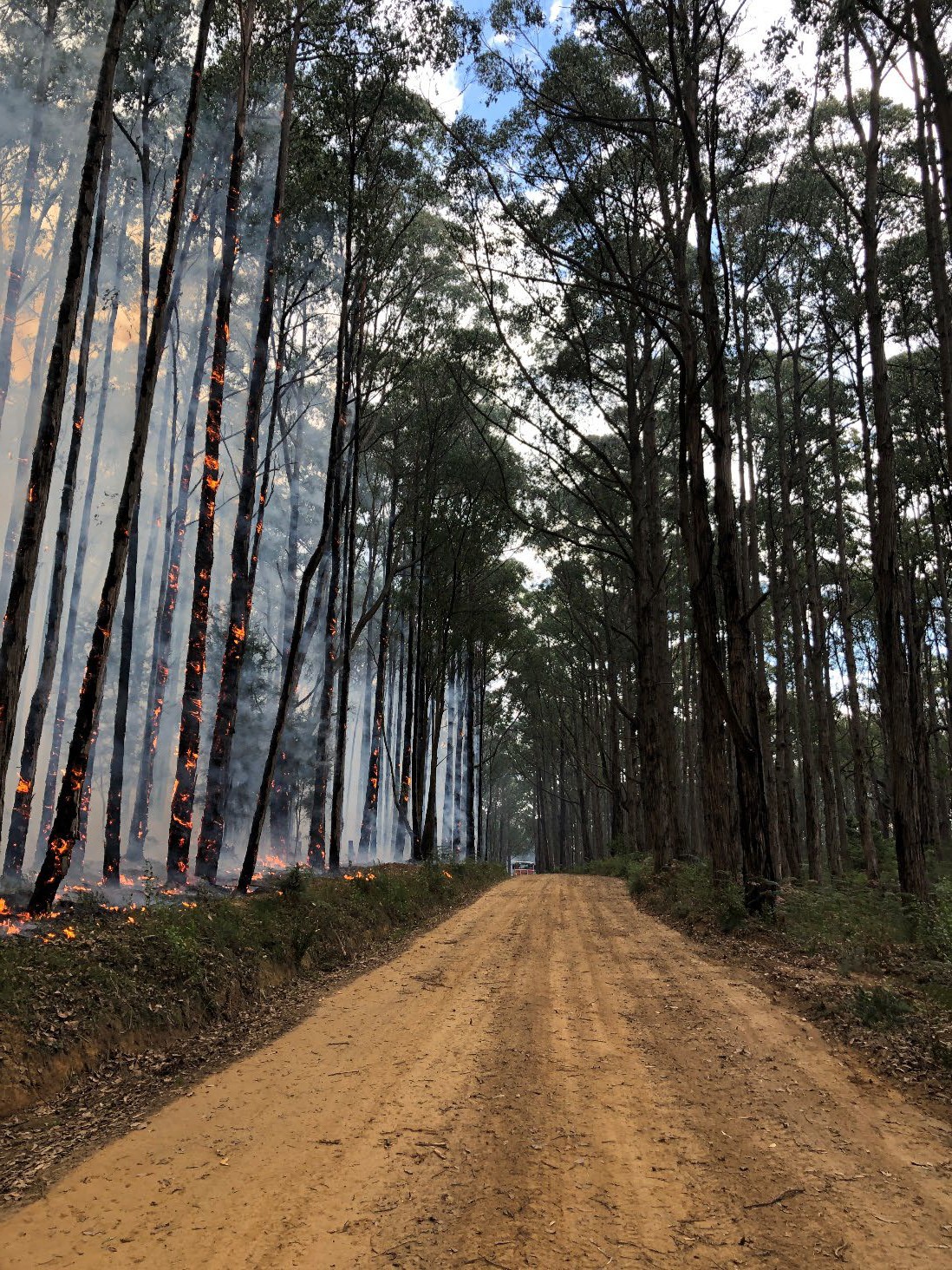 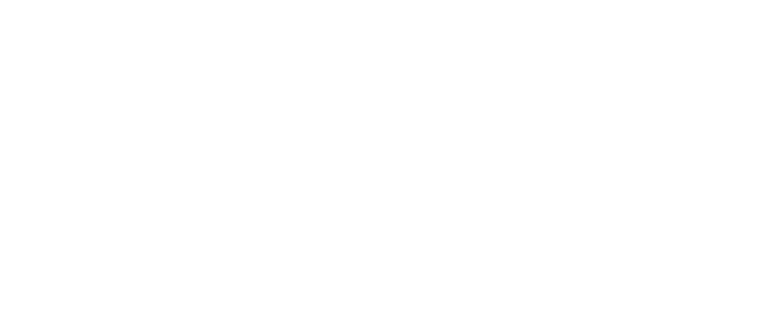 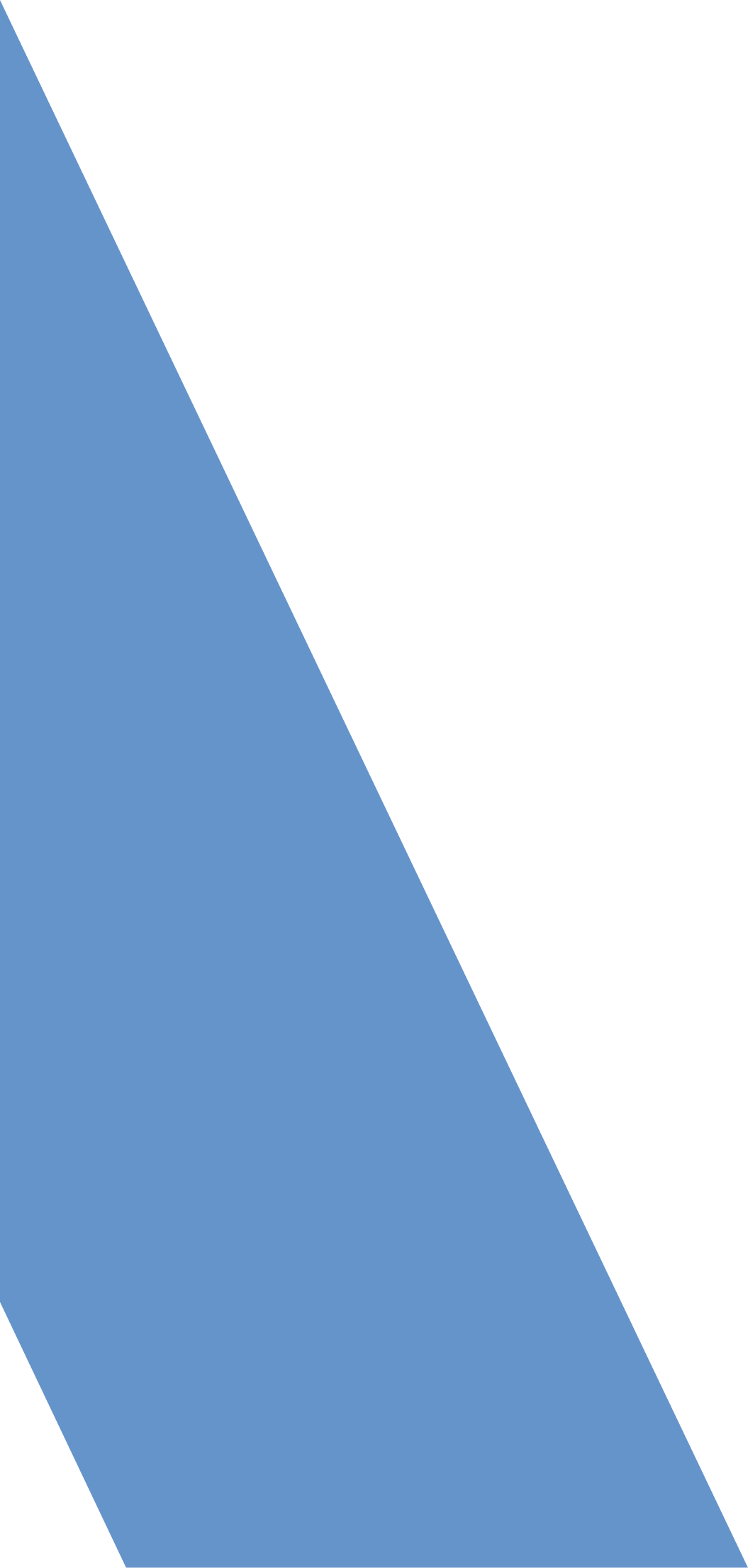 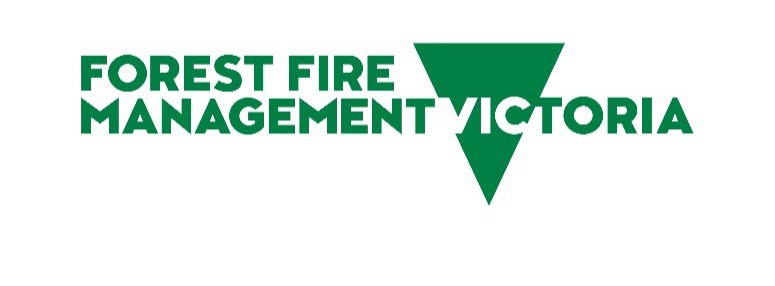 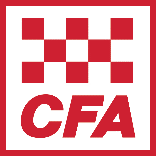 © The State of Victoria Department of Environment, Land, Water and Planning 2022This work is licensed under a Creative Commons Attribution 4.0 International licence. You are free to re-use the work under that licence, on the condition that you credit the State of Victoria as author. The licence does not apply to any images, photographs or branding, including the Victorian Coat of Arms, the Victorian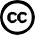 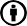 Government logo and the Department of Environment, Land, Water and Planning (DELWP) logo. To view a copy of this licence, visit http://creativecommons.org/licenses/by/4.0/ISBN 978-1-76136-111-1 (pdf/online/MS word)DisclaimerThis publication may be of assistance to you, but the State of Victoria and its employees do not guarantee that the publication is without flaw of any kind or is wholly appropriate for your particular purposes and therefore disclaims all liability for any error, loss or other consequence which may arise from you relying on any information in this publication.AccessibilityIf you would like to receive this publication in an alternative format, please telephone the DELWP Customer Service Centre on 136186, email customer.service@delwp.vic.gov.au or via the National Relay Service on 133 677 www.relayservice.com.au. This document is also available on the internet at www.delwp.vic.gov.au.ContentsForewordWorking together, Forest Fire Management Victoria (FFMVic*) and the Country Fire Authority (CFA) have developed this Joint Fuel Management Program (JFMP) which covers the Gippsland FFMVic Region and South East CFA Region. It demonstrates our commitment to working more closely together to deliver the best bushfire risk reduction outcomes for Victorians.The Joint Fuel Management Program is planned to achieve an integrated and risk-focused fuel management program across public and private land. It is designed to implement long-term bushfire management strategies that outline how the risk of bushfires is managed for the protection of life and property on public and private land, while maintaining and improving natural ecosystems.In response to the devastating 2019/20 Black Summer bushfires and subsequent inquiries, the Victorian Government has committed to new programs which complement our current fuel management program and aim to reduce bushfire risk across all land tenure.Investment will be made on fuel management, targeting long grass and other flammable undergrowth, particularly along our major road and rail corridors. We will work together with Local Government Authorities and water, road and rail authorities to ensure that our works are complementary.We have worked with Traditional Owners in preparing the following program and we value their input into planned burns and other fuel treatment works. FFMVic and CFA continue to support Traditional Owners to return cultural fire to their Country.The program has also been shaped by a variety of research and local information, such as specialist input from FFMVic, CFA staff and volunteers and key industries, as well as knowledge from local communities, including Traditional Owners and key stakeholders. We would like to recognise the work that has been put into developing this Joint Fuel Management Program, by FFMVic, CFA and the local communities.We encourage your continued input to ensure our plans protect those assets and values which are important to all Victorians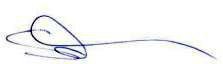 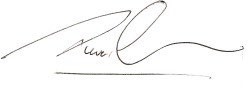 * Forest Fire Management Victoria (FFMVic) – is the organisation that delivers services to achieve DELWP’s legislated responsibilities. It consists of specialist staff from DELWP, Parks Victoria, Melbourne Water and VicForests.About the programThe JFMP encompasses fuel management activities planned to be delivered by CFA and FFMVic across the coming three years in the Gippsland FFMVic Region and South East CFA Region (Map 1)Each activity is led by either CFA or FFMVic but is delivered with the support of both agencies and other partners including Department of Transport, EMV, Traditional Owners and local businesses.This document contains details about the following planned activities:Planned Burns - fuel reduction, ecological and other planned burns by indicative year for the three-year period.Non-Burning Fuel Treatments - the program of works that uses methods other than burning to achieve fuel management objectives.Strategic Fuel Breaks - a strip of land where vegetation has been modified to reduce the rate of spread and intensity of fire for the direct protection of assets and/or assist fire control. They can also assist in the safe delivery of planned burns.Cultural burning – planned burns led by Traditional Owners on their Country and the use of cultural fire as a land management practice by Traditional Owners.It is important to note that the ability to carry out planned activities is dependent on seasonal and local weather conditions. To allow for this, planned burns from the second and third years of the program may be brought forward to the current year to replace a burn planned for the first year.Map 1: FFMVic and CFA Districts included on this Joint Fuel Management Program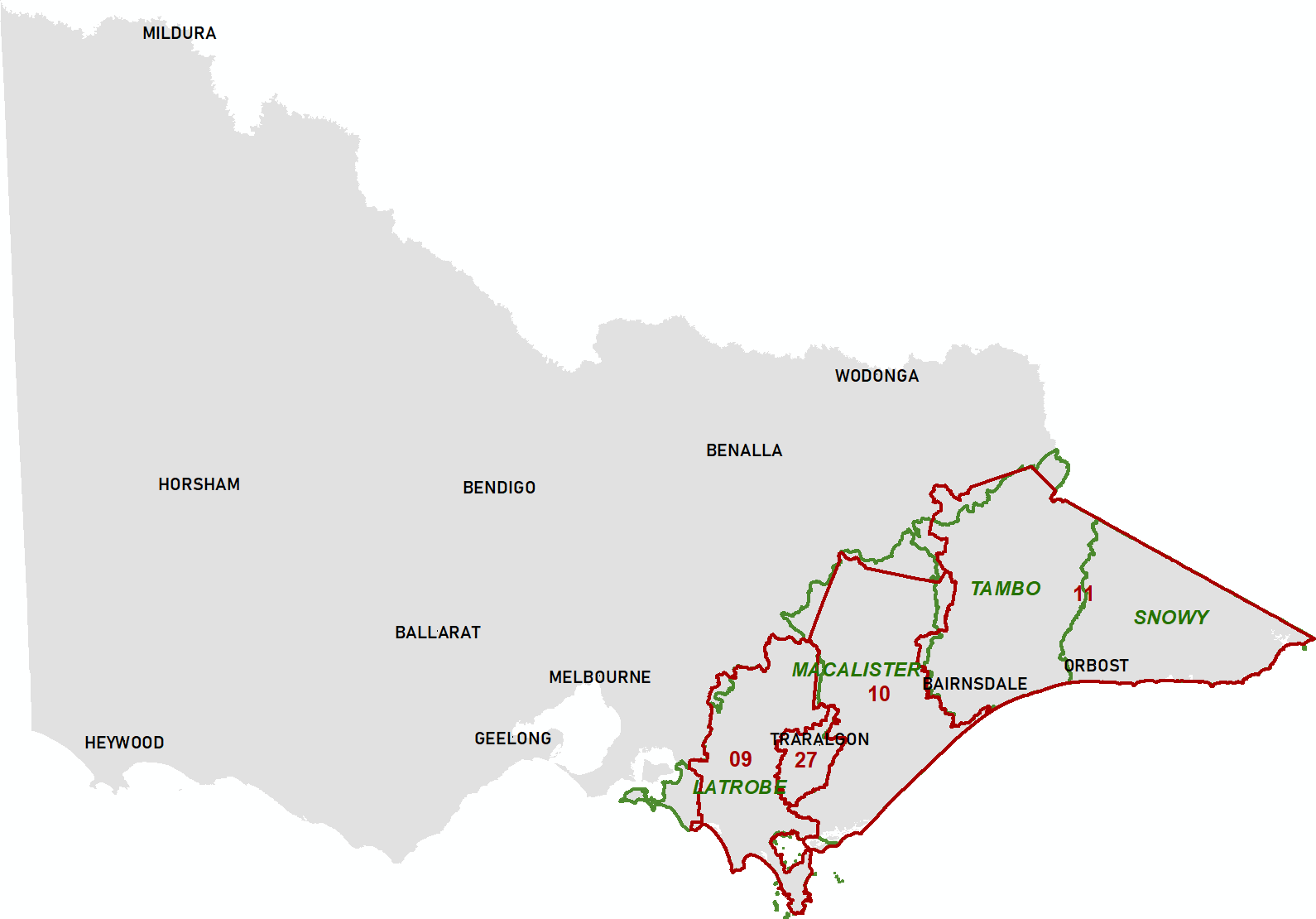 The JFMP is prepared and will be implemented in accordance with Safer Together: A new approach to reducing the risk of bushfire in Victoria, the Code of Practice for Bushfire Management on Public Land 2012 the Regional Bushfire Management Strategy and relevant CFA and FFMVic Instructions, Manuals and Guidelines.Burns on public land associated with timber harvesting regeneration as well as small heap burns are not included in the JFMP as they are approved as part of separate planning processes.Our ObjectivesThis JFMP has been developed to implement strategies set out in the Gippsland Bushfire Management Strategy 2020 (BMS), which has been developed by FFMVic and CFA in consultation with agencies, stakeholders and the community.The BMS has replaced the Alpine and Greater Gippsland Strategic Bushfire Management Plan and part of the East Central SBMP, within Latrobe District. Latrobe District was part of the East Central Bushfire Risk Landscape (old strategic planning footprint) but is now a part of the Gippsland Region (new strategic planning footprint).The BMS establishes a cross-tenure fuel management strategy to address the bushfire risk across public and private land. It:sets clear objectives and associated performance measures for fire management at a regional scale;identifies where important values and assets are located across the landscape; andincludes regional trends in population, industry, and environmental change. The BMS definesfire management zones on public land that focus appropriate fire management activities to reduce bushfire risk for identified values and promote ecological resilience over the life of the strategy (30- 40 years).Bushfire Risk Engagement Areas (BREA) across public and private land. These areas are intended to support agencies to engage with private landholders about fuel management where it will provide effective bushfire risk reduction.You can explore your local Bushfire Management Strategy here.Residual RiskThe Gippsland BMS contributes to achieving the Victorian Government statewide risk reduction objective of maintaining bushfire risk at or below a residual risk of 70% in the long-term.Residual risk is the risk, on average, that bushfires will impact on life and property across the landscape. It is expressed as the percentage of the risk that remains after bushfire history and fuel management (mainly planned burning) activities are considered. It is reported on an annual basis.Each Region works towards managing local bushfire risk by identifying planned burns and other fuel management works, which collectively will meet the statewide risk reduction target.This JFMP aims to meet or exceed district and regional residual risk targets that contribute to the statewide target and to enable the delivery of bushfire management objectives as documented in the BMS. It provides flexibility to account for different seasonal conditions.Table 1: Changes to Residual Risk through implementation of the JFMP(Source: Forest Fire Risk Assessment Unit, September 2022)2022/23 – 2024/25 JFMPThe following tables summarise the works planned in the JFMP. A detailed schedule of planned burns is provided in Appendix 1 and 2.Planned burnsTable 2: Summary of Planned burning for 2022/23 – 2024/25Non-burning fuel treatmentsTable 3: Summary of FFMVic Non-burning fuel treatments for 2022/23 – 2024/25Strategic Fuel BreaksStrategic Fuel Breaks can be one of two types:Landscape protection breaks (LPB): Located in the forest to divide the landscape into units/areas suitable to help to reduce the fire to the smallest size possible. These breaks provide a platform for fighting fires in the forest and may also reduce fire impacts on nearby communities.Asset protection breaks (APB): Designed to provide direct protections of communities and assets from the direct impacts of fire. These breaks are generally located adjacent to townships and assets.Strategic fuel breaks are approved by a separate process and are displayed on the JFMP for information only.The following strategic fuel breaks are proposed for construction (new) or renewal (upgrading of an existing break to meet current standards) during 2022/23.Table 4: Gippsland’s proposed Strategic Fuel Breaks program for 2022/23Cultural BurningCultural fire is fire deliberately put into the landscape authorised and lead by the Traditional Owners of that Country for a variety of purposes, including ceremony, protection of cultural and natural assets, fuel reduction, regeneration and management of food, fibre and medicines, flora regeneration, fauna habitat protection and healing Country’s spirit.We are guided by the Victorian Traditional Owner Cultural Fire Strategy which provides policy direction and a framework for fire and land management agencies to better enable Traditional Owners to undertake cultural burning for these cultural objectives.There are six principles underpinning this strategy:cultural burning is right fire, right time, right way and for the right (cultural reasons), according to lore;burning is a cultural responsibility;cultural fire is living knowledge;monitoring, evaluation and research support cultural fire objectives and enable adaptive learning;Country is managed holistically; andcultural fire is healing.The Strategy was authored by Victorian Traditional Owners with the support of a partnership between the Federation of Victorian Traditional Owner Corporations, DELWP, Parks Victoria and the CFA.FFMVic and CFA recognises that cultural burning can assist landholders and communities in the use of fire to care for Country. The sharing of knowledge by our local Traditional Owners as well as from indigenous peoples from other parts of Australia will assist in improving our adaptive fire management practices in Victoria. This builds on supporting community through learning about how we live with fire.Working together to foster knowledge sharing is an important way to enable participation of Aboriginal communities.Gippsland is actively working together with Traditional Owner groups across the Region, guided by the direction they want to take and specific to the needs and wishes of the group. We continue to build on the strong working relationships that are recognized whilst being open to establishing new ones. Gunaikurnai Land and Waters Aboriginal Corporation (GLaWAC) and Snowy Cann Rivers First People's Country and Waters Aboriginal Corporation have nominated some burns that will be led by Traditional Owners with support from Forest Fire Management Victoria and CFA.While partnering with GLaWAC we have established the Gunaikurnai Operational Fire Partnerships Management Group, in which an engagement approach between the department and GLaWAC has been endorsed. Through this, for Gunaikurnai Country three types of burns have been identified:FFMVic Planned burns: are FFMVic lead and GLaWAC is invited to support. GLaWAC is engaged as part of the JFMP and values checking process.Partnership burns: meet both FFMVic/ Gunaikurnai interests and objectives. This collaborative approach is led by either FFMVic or GLaWAC, supported by the other.Gunaikurnai burns: are nominated, planned, lead and delivered by Gunaikurnai.ApprovalThe 2022/23 – 2024/25 Joint Fuel Management Program has been approved by:Noting for on-ground ignition and delivery of cross tenure and private property burns, FFMVic and CFA agency responsibilities remain unchanged.How to become involved in the development of the Joint Fuel Management ProgramFFMVic and CFA welcome comment on fire management all year round, on all parts of the planning process – both strategic and operational. Please be aware that due to the planning cycle your comments relating to certain aspects of the program may not be included until the following year’s Joint Fuel Management Program.Comments and suggestions relating to the JFMP can be sent to:Regional Fuel Management Coordinator, Gippsland, DELWP1 Licola RoadHeyfield 3858Manager Community Safety, Country Fire Authority20 Hazelwood RoadMorwell 3840You can find out more about our fuel management programs and subscribe to notifications at plannedburns.ffm.vic.gov.auPlanned Burns Victoria (PBV) is an easy-to-use, opt-in system that you can customise to suit your notification needs. PBV provides an overview of all planned burns on this JFMP and allows individuals to sign up to receive notification of when a burn is scheduled and ignited.Appendix (1): FFMVic Schedules of ActivitiesThese schedules contain the details of FFMVic-led planned burning activities. Please note that the planned burn year and season identified for each planned burn is indicative only and may be changed due to weather conditions and operational requirements.The following abbreviations maybe used in the following Schedules: ‘*’ asterisk on burn name denotes a cross tenure burn; PV – Parks Victoria; COM – Committee of Management; DELWP- Department of Environment Land Water and Planning; PP – Private Property; FRB – Fuel Reduction Burn; ECO – Ecological burn; REG – Regeneration Burn; TO – Traditional Owner; FMZ – Fire Management Zone; APZ – Asset Protection Zone; BMZ – Bushfire Moderation Zone; LMZ – Landscape Management Zone; PBEZ – Planned Burn Exclusion Zone; NZ – Not Zoned; FPA – Fire Protected Area.SCHEDULE 1: FFMVic LEAD LATROBE DISTRICT – PLANNED BURNINGFFMVic Lead Latrobe District Planned Burns 2022/23FFMVic Lead Latrobe District Planned Burns 2023/24FFMVic Lead Latrobe District Planned Burns 2024/25SCHEDULE 2: FFMVic LEAD MACALISTER DISTRICT – PLANNED BURNINGFFMVic Lead Macalister District Planned Burns 2022/23FFMVic Lead Macalister District Planned Burns 2023/24FFMVic Lead Macalister District Planned Burns 2024/25SCHEDULE 3: FFMVic LEAD TAMBO DISTRICT – PLANNED BURNINGFFMVic Lead Tambo District Planned Burns 2022/23FFMVic Lead Tambo District Planned Burns 2023/24FFMVic Lead Tambo District Planned Burns 2024/25SCHEDULE 4: FFMVic LEAD SNOWY DISTRICT – PLANNED BURNINGFFMVic Lead Snowy District Planned Burns 2022/23FFMVic Lead Snowy District Planned Burns 2023/24FFMVic Lead Snowy District Planned Burns 2024/25Appendix (2): CFA Schedules of ActivitiesThese schedules contain the details of CFA-led planned burning activities. Please note that the planned burn year and season identified for each planned burn is indicative only and may be changed due to weather conditions and operational requirements.The following abbreviations may be used: ‘*’ asterisk on burn name denotes a cross-tenure burn; COM – Committee of Management; PP – Private Property; FRB – Fuel Reduction Burn; ECO – Ecological burn; TO – Traditional Owner.SCHEDULE 1: CFA LEAD DISTRICT 11 – PLANNED BURNINGCFA Lead District 11 Planned Burns 2022/23CFA Lead District 11 Planned Burns 2023/24CFA Lead District 11 Planned Burns 2024/25SCHEDULE 2: CFA LEAD DISTRICT 10 – PLANNED BURNINGCFA Lead District 10 Planned Burns 2022/23CFA Lead District 10 Planned Burns 2023/24CFA Lead District 10 Planned Burns 2024/25SCHEDULE 3: CFA LEAD DISTRICT 09 – PLANNED BURNINGCFA Lead District 09 Planned Burns 2022/23CFA Lead District 09 Planned Burns 2023/24CFA Lead District 09 Planned Burns 2024/25SCHEDULE 4: CFA LEAD DISTRICT 27 – PLANNED BURNINGCFA Lead District 27 Planned Burns 2022/23CFA Lead District 27 Planned Burns 2023/24CFA Lead District 27 Planned Burns 2024/25SCHEDULE 5: CFA LEAD DISTRICT 27 – NON-BURN FUEL TREATMENTSCFA Lead District 27 Non-burn Fuel Treatments 2022/23SCHEDULE 6: CFA LEAD – NON-BURN FUEL TREATMENTSCFA Lead District 27 Non-burn Fuel Treatments 2022/23CFA Lead District 10 Non-burning Fuel Treatments 2022/23GlossaryThis glossary provides information on terms contained within the body of this document and the schedules.BREA - Bushfire Risk Engagement Areas.Burn Type – indicates the primary purpose of the burn.Burn Number and Name– the unique identifier for each burn or planned fuel management activity.Cross-tenure burn – a burn that covers both public and private landFire Management Zone (FMZ) – an area of public land in which fire is managed for specific asset, fuel and ECO objectives. Values included in this column can be APZ - Asset Protection Zone; BMZ – Bushfire Moderation Zone; LMZ - Landscape Management Zone, PBEZ – Planned Burn Exclusion Zone; or, NZ -Not Zoned.Forest Fire Management Victoria (FFMVic) – FFMVic consists of specialist staff from DELWP, Parks Victoria, Melbourne Water and VicForests.Land Management Objective - identifies the desired land management outcome(s) of the burn.Lead Agency - The Lead Agency for a planned burn is determined by the burns distance from public land. Within 1.5 km of public land, planned burning on non-public land falls within DELWP’s legislative scope and DELWP can choose to be the Lead Agency. If it is outside 1.5 km of public land, DELWP is unable to undertake the planned burn; instead, the CFA will be the Lead Agency to undertake that burn.Local Government Area (LGA) – the municipality in which most of the fuel management activity is located.Location – a direction and distance of the planned burn from the nearest major township/locality.Planned Burns - Planned burning is one of FFMVic and CFA’s most important fire prevention activities. It involves the controlled application of fire during periods of lower fire risk, to achieve one of three main purposes: fuel reduction (FRB), ecological (ECO) management and forest regeneration (REG).It is important to understand that planned burning operations do not stop or eliminate the risk of bushfires. However, Victorian research, and similar information from other parts of Australia and overseas, clearly shows that firefighters have a much better chance of managing bushfires in areas where planned burns have been carried out.Approved burns in this year’s Plan will require a range of preparation works to make the planned area ready to ignite when the weather and other conditions are right. Preparation works may include, brushing up or grading of existing boundaries and internal tracks, management of hazardous trees, the construction and preparation of boundary and control lines with machinery and pest plant controls. The preparation works will have on-site inspections which will assess the surrounding assets and planned burn objectives.Private Property Burn – burn that occurs wholly on private land.Planned Burn Size – the maximum area of the fuel management activity measured in hectares (ha), including areas specifically excluded from disturbance.Residual Risk - The impacts on life and property that remain after planned burning and bushfires, we call the 'residual risk'. If residual risk is 100 per cent – there has been no fire in the landscape and no fuel reduced and we are at maximum risk where fires will spread and impact. If residual risk is at 70 per cent – the impacts to life and property will be reduced by about a third.Strategic Fuelbreak: A strategic fuelbreak is a strip of land where vegetation has been modified to reduce the amount of fuel available to burn during a bushfire.New Burn– ‘NEW’ = New burn did not appear on last year’s JFMP. Blank box = Not a new burn. Burn was approved in the previous JFMP but has not been carried out, it is included in this JFMP and may be conducted at any time.Non-Burning Fuel Treatments – Non-burning fuel treatments such as the maintenance and construction of fire control lines, fire access tracks, fuel breaks, fire infrastructure and other fuel management activities are required to support the planned burning program. Treatments to achieve these works can include slashing, pruning, chemical application (in alignment with safety standards), grazing or other operations (such as ploughing, mulching or rolling) that may be more appropriate or practical in certain areas. For example, fuel on small areas or blocks located within townships may be treated mechanically, where burning is impractical. These methods may also be more suitable in certain vegetation types.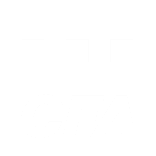 Joint Fuel ManagementProgram 2022/2023 – 2024/2025Gippsland FFMVic Region South East CFA RegionSam QuigleyDeputy Chief Fire Officer DELWP Gippsland RegionTrevor Owen Deputy Chief OfficerCFA South East RegionResidual risk categoriesLatrobeMacalisterTamboSnowyRegionResidual Risk Target----71%Current Residual Risk % (30 June 2022)83%56%28%5%43%Projected Residual Risk % by 2023 with implementation of JFMP84%58%31%8%45%Projected Residual Risk % by 2024 with implementation of JFMP83%57%34%14%48%Projected Residual Risk % by 2025 with implementation of JFMP79%51%44%23%51%Projected Residual Risk % by 2025 without implementation of JFMP86%66%57%27%59%Agency / District2022/20232022/20232023/20242023/20242024/20252024/2025TOTALTOTALAgency / DistrictArea (ha)No. of BurnsArea (ha)No. of BurnsArea (ha)No. of BurnsArea (ha)No. of BurnsCFA2574545639612281324112District 09FUEL REDUCTION3354431210District 10FUEL REDUCTION10716197104771378039District 11FUEL REDUCTION1092124122103845351District 27FUEL REDUCTION3851232747812DELWP75,8209194,53195136,77282307,123268Latrobe10,9573111,8532712,5833235,39390ECOLOGICAL1868102821920208FUEL REDUCTION90902184841710,56224LANDSCAPE--5481--Macalister35,0911814,4703017,6131867,17466ECOLOGICAL25135747221FUEL REDUCTION17,1921213,8672217,41516LANDSCAPE17,5681----TRADITIONAL OWNER8022911751Tambo26,1193165,1572521,69621112,97377ECOLOGICAL72293151FUEL REDUCTION21,6902812,6151720,09218LANDSCAPE4422152,3653--TRADITIONAL OWNER--148215892Snowy36521130521384,8801191,58435FUEL REDUCTION36521128021252388LANDSCAPE----79,6423TRADITIONAL OWNER--2501--Agency / District2022/23Area (ha)DELWP10,332Latrobe2,125Fuel break maintenance988Mechanical Fuel Reduction Treatment-Fuel Break Construction0.74Macalister3,046Fuel break maintenance3,040Mechanical Fuel Reduction Treatment6Fuel Break Construction-Tambo2,783Fuel break maintenance2,748Mechanical Fuel Reduction Treatment35Fuel Break Construction-Snowy2,559Fuel break maintenance2,507Mechanical Fuel Reduction Treatment57Fuel Break Construction-SFB NameSFB NumberBreak TypeWork TypeDistance (km)PRIORITY SFB FOR DELIVERY IN 2022/23Bemm River - SFB-Sydenham inlet rdGP-SNO-CAN-0179LPBNEW18.2Erica - SFB - Old Depot Coopers TrackGP-LTB-ERI-0177APBNEW3.07Seaton - SFB - Education ReserveGP-MAC-HEY-0568APBNEW2.72Seaton - SFB Pritchetts RoadGP-MAC-HEY-0569LPBNEW6.88SFB IDENTIFIED AS CONTINGECY FOR DELIVERY IN 2022/23SFB IDENTIFIED AS CONTINGECY FOR DELIVERY IN 2022/23SFB IDENTIFIED AS CONTINGECY FOR DELIVERY IN 2022/23SFB IDENTIFIED AS CONTINGECY FOR DELIVERY IN 2022/23SFB IDENTIFIED AS CONTINGECY FOR DELIVERY IN 2022/23Moondarra Reservoir - SFB- W18 TrackGP-LTB-ERI-0179LPBNEW5.12Tanjil South - SFB- S6 B6 trackGP-LTB-ERI-0181LPBNEW10.45Bullumwaal - SFB- Jackies Dream TrackGP-TBO-BAI-0193LPBNEW2.31Woodside - SFB- Boundary RoadGP-MAC-YAR-0425LPBNEW7.9RENEWAL SFB DELIVERY IN 2022/23Aberfeldy - SFB- Casper Creek TrackGP-LTB-ERI-0187LPBRENEWAL6.3Aberfeldy - SFB- Thomson Jordan Divide TkGP-LTB-ERI-0184LPBRENEWAL22.15Aberfeldy / Nambruc SF - SFB- Williamsons Spur TrackGP-LTB-ERI-0189LPBRENEWAL10.8Aberfeldy - SFB- Voilet Town Spur TrackGP-LTB-ERI-0188LPBRENEWAL7.7Bemm River - SFB- Coast RoadGP-SNO-CAN-0184LPBNEW30.2FFMVic Deputy Chief Fire Officer – Gippsland Region:	Sam QuigleyCFA Deputy Chief Officer – South East Region:	Trevor OwenBurn NumberBurn NameGeneral LocationBurn TypeLand Management ObjectiveFMZPlanned Burn Size (ha)New BurnLocalGovernment AreaBurn NumberGeneral LocationPlanned Burn Size (ha)New BurnBAW BAW SHIREGP-LTB-ERI- 0075Boola - C22 Track11km W of CowwarrFUEL REDUCTIONTo provide bushfire protection by reducing overall fuel hazard and bushfire hazard in the landscape.LMZ2013.2LATROBE CITYGP-LTB-SGD- 0003Boolarra - Rabbi Track2.2km S of BoolarraFUEL REDUCTIONTo provide bushfire protection by reducing overall fuel hazard and bushfire hazard in the landscape.LMZ13.3BASS COAST SHIREGP-LTB-SGD- 0259Cape Paterson- Cassia Street0km NE of Cape PatersonECOLOGICALTo modify the vegetation Composition across the planned area to assist the Promotion of Coastal.LMZ2.4LATROBE CITYGP-LTB-ERI- 0019Cowwarr - Toongabbie4.5km W of CowwarrFUEL REDUCTIONTo develop a fuel reduced area to the West of Cowwarr township.BMZ1306.8BAW BAW SHIREGP-LTB-NJE- 0004Crossover - Gunn Rd3km SE of Neerim SouthFUEL REDUCTIONTo develop fuel reduced areas of sufficient width andcontinuity to reduce the speed and intensity of bushfires.BMZ184.7BAW BAW SHIREGP-LTB-NJE- 0134Crossover - Mill Road0.5km N of CrossoverFUEL REDUCTIONTo provide the highest level of localised protection to human life, property and community assets identified as highly valued including the Crossover community.APZ28.3YesBAW BAW SHIREGP-LTB-ERI- 0121Erica - Substation2.8km S of EricaFUEL REDUCTIONTo provide the highest level of localised protection tohuman life, property and community assets identified as highly valued including Collins Siding residences.APZ13.2BAW BAW SHIREGP-LTB-ERI- 0077Erica SF - Middle Creek3.5km W of EricaFUEL REDUCTIONTo provide the highest level of localised protection tohuman life, property and community assets identified as highly valued including Erica township.APZ271.7BAW BAW SHIREGP-LTB-ERI- 0198Holmedale - Binns Road Fuelbreak12km N of WalhallaFUEL REDUCTIONTo provide bushfire protection by reducing overall fuel hazard and bushfire hazard in the landscape.LMZ49.3YesBASS COAST SHIREGP-LTB-SGD- 0146Kilcunda - Block A1.2km W of KilcundaECOLOGICALTo modify the vegetation Composition across the planned area to assist the Promotion of Coastal.LMZ4.6SOUTH GIPPSLAND SHIREGP-LTB-SGD- 0004Mirboo North- Transfer Station1.7km E of Mirboo NorthFUEL REDUCTIONTo develop a fuel reduced area to the North of Baromi.BMZ11.5YesBAW BAW SHIREGP-LTB-ERI- 0006Moondarra - Almond Track9KM SSW OF ERICAFUEL REDUCTIONTo develop a fuel reduced area to the West of Moondarra Water Catchment.BMZ240.7BAW BAW SHIREGP-LTB-ERI- 0068Moondarra - S6 Track3km NW of ThallooFUEL REDUCTIONTo develop fuel reduced areas of sufficient width and continuity to reduce the speed and intensity of bushfires.BMZ733.3BAW BAW SHIREGP-LTB-NJE- 0011Noojee - Ridge Road2.5km N of NoojeeFUEL REDUCTIONTo develop a fuel reduced area to the North of Noojee.BMZ345.2BAW BAW SHIREGP-LTB-ERI- 0015Parkers Corner - Finns Track2km NW of RawsonFUEL REDUCTIONTo provide the highest level of localised protection to human life, property and community assets identified as highly valued including Rawson and Erica townships.APZ74.2BAW BAW SHIREGP-LTB-ERI- 0003Rawson - Amor Jack1km N of RawsonFUEL REDUCTIONTo provide the highest level of localised protection tohuman life, property and community assets identified as highly valued including Rawson township.APZ80.8BAW BAW SHIREGP-LTB-ERI- 0119Rawson - East Block0.7km E of RawsonFUEL REDUCTIONTo provide the highest level of localised protection to human life, property and community assets identified as highly valued including Rawson township.APZ21.6BAW BAW SHIREGP-LTB-ERI- 0021Tanjil - Stuart Mine8km E of Hill EndFUEL REDUCTIONTo provide bushfire protection by reducing overall fuel hazard and bushfire hazard in the landscape.LMZ1872.5BAW BAW SHIREGP-LTB-NJE- 0008Thomson - Upper Thomson Rd13km W of AberfeldyFUEL REDUCTIONTo develop fuel reduced areas of sufficient width and continuity to reduce the speed and intensity of bushfires.BMZ841.8WELLINGTON SHIREGP-LTB-ERI- 0199Toombon - Williamsons SpurFuelbreak13.5km SE of AberfeldyFUEL REDUCTIONTo provide bushfire protection by reducing overall fuel hazard and bushfire hazard in the landscape.LMZ61.1YesSOUTH GIPPSLAND SHIREGP-LTB-SGD- 0072Walkerville - MacPherson Creek2.5km SW of WalkervilleECOLOGICALTo modify the vegetation Structure across the planned area to assist the Promotion of Heathland (sands).LMZ123.0SOUTHGIPPSLAND SHIREGP-LTB-SGD- 0011Waratah Bay - Heath Loop Tk0.5km NW of Waratah BayFUEL REDUCTIONTo develop fuel reduced areas of sufficient width andcontinuity to reduce the speed and intensity of bushfires.BMZ2.1BAW BAW SHIREGP-LTB-ERI- 0122Willow Grove- Burns Road5km NE of Willow GroveFUEL REDUCTIONTo develop fuel reduced areas of sufficient width and continuity to reduce the speed and intensity of bushfires.BMZ313.0BAW BAW SHIREGP-LTB-NJE- 0063Willow Grove- Stoll Road7km NW of Willow GroveFUEL REDUCTIONTo provide bushfire protection by reducing overall fuel hazard and bushfire hazard in the landscape.LMZ611.6SOUTH GIPPSLAND SHIREGP-LTB-SGD- 0264Wilsons Promontory - Kersops Peak12km E of Tidal RiverECOLOGICALTo promote ecological resilience in Heathland (sands) by manipulating the growth stage distribution.318.0YesSOUTHGIPPSLAND SHIREGP-LTB-SGD- 0152WilsonsPromontory - Leonard Point2km NW of Tidal RiverECOLOGICALTo modify the vegetation Composition across theplanned area to assist the Promotion of Heathland (sands).LMZ177.1SOUTH GIPPSLAND SHIREGP-LTB-SGD- 0263Wilsons Promontory - Picnic Creek11km SE of Tidal RiverECOLOGICALTo modify the vegetation Abundance across the planned area to assist the Promotion of Eucalyptus regnans .LMZ135.4YesSOUTHGIPPSLAND SHIREGP-LTB-SGD- 0260WilsonsPromontory - Tidal River0.5km NE of Tidal RiverECOLOGICALTo modify the vegetation Abundance across the planned area to assist the Control of Coast Tea Tree.BMZ12.0YesSOUTH GIPPSLAND SHIREGP-LTB-SGD- 0086Wilsons Promontory - Varneys Grasslands10km S of YanakieECOLOGICALTo modify the vegetation Composition across the planned area to assist the Promotion of Coastal.LMZ548.4BASS COAST SHIREGP-LTB-SGD- 0076WONTHAGGI - HEATHLANDS BLOCK A3km S of WonthaggiECOLOGICALTo modify the vegetation Structure across the planned area to assist the Promotion of Eastern Spider Orchid, enhance the habitat for the Southern Brown Bandicootand the White - Footed Dunnart.LMZ25.8SOUTHGIPPSLAND SHIREGP-LTB-SGD- 0078WPNP - CowCreek West14.5km SE of YanakieECOLOGICALTo modify the vegetation Composition across theplanned area to assist the Promotion of Heathland (sands).LMZ521.0Burn NumberBurn NameGeneral LocationBurn TypeLand Management ObjectiveFMZPlanned Burn Size (ha)New BurnLocal GovernmentAreaBurn NumberGeneral LocationPlanned Burn Size (ha)New BurnBAW BAW SHIREGP-LTB-ERI- 0013Baw Baw - Beardmores1km E of Thomson DamFUEL REDUCTIONTo develop fuel reduced areas of sufficient width and continuity to reduce the speed and intensity of bushfires.BMZ353.84BAW BAW SHIREGP-LTB-ERI- 0067Boola - W11 Track12km SE of EricaFUEL REDUCTIONTo provide bushfire protection by reducing overall fuel hazard and bushfire hazard in the landscape.LMZ1158.84LATROBE CITYGP-LTB-ERI- 0012Callignee - Robs Tk3km N of CalligneeFUEL REDUCTIONTo develop a fuel reduced area to the North of residences along Sunday Rd and the West along Old Callignee Rd.BMZ107.3SOUTHGIPPSLAND SHIREGP-LTB-SGD- 0265Cape Liptrap CP- Lookout Heath1.5km SW of WalkervilleECOLOGICALTo modify the vegetation Composition across theplanned area to assist the Promotion of Heathland (sands).LMZ7YesBAW BAW SHIREGP-LTB-NJE- 0136Crossover - Pilgrim Creek1km E of RokebyFUEL REDUCTIONTo develop fuel reduced areas of sufficient width and continuity to reduce the speed and intensity of bushfires.BMZ46.33YesBAW BAW SHIREGP-LTB-ERI- 0011Erica - Hotel Creek1km W of EricaFUEL REDUCTIONTo provide the highest level of localised protection tohuman life, property and community assets identified as highly valued including Erica township.APZ264.52LATROBE CITYGP-LTB-ERI- 0018GLENGARRY - E75.5km NNW of GlengarryFUEL REDUCTIONTo develop fuel reduced areas of sufficient width and continuity to reduce the speed and intensity of bushfires.BMZ316.59BAW BAW SHIREGP-LTB-ERI- 0065HILL END - MERVS5km E of Hill EndFUEL REDUCTIONTo provide bushfire protection by reducing overall fuel hazard and bushfire hazard in the landscape.LMZ633.01BAW BAW SHIREGP-LTB-NJE- 0005Jericho - Poole Road6km SE of MatlockFUEL REDUCTIONTo develop fuel reduced areas of sufficient width and continuity to reduce the speed and intensity of bushfires.BMZ1762.2BASS COAST SHIREGP-LTB-SGD- 0151Kilcunda - Block C0.8km W of KilcundaECOLOGICALTo modify the vegetation Composition across the planned area to assist the Promotion of Coastal.LMZ7.08BAW BAW SHIREGP-LTB-NJE- 0062Labertouche - Robertson Creek3.5km N of LabertoucheFUEL REDUCTIONTo develop fuel reduced areas of sufficient width and continuity to reduce the speed and intensity of bushfires.BMZ1191.03BAW BAW SHIREGP-LTB-NJE- 0007Loch Valley - Lv1 Track4km N of NoojeeFUEL REDUCTIONTo develop a fuel reduced area to the North of Noojee.BMZ484.5BAW BAW SHIREGP-LTB-ERI- 0010Moondarra - Tea Tree Creek5km SW of EricaFUEL REDUCTIONTo develop fuel reduced areas of sufficient width and continuity to reduce the speed and intensity of bushfires.BMZ1008.92BAW BAW SHIREGP-LTB-NJE- 0092Neerim East - H Tree Extension9km NW of Willow GroveFUEL REDUCTIONTo develop fuel reduced areas of sufficient width andcontinuity to reduce the speed and intensity of bushfires.BMZ404.47BAW BAW SHIREGP-LTB-NJE- 0135Neerim South - Patrol Road5km E of Neerim SouthFUEL REDUCTIONTo develop fuel reduced areas of sufficient width and continuity to reduce the speed and intensity of bushfires.BMZ143.97YesBAW BAW SHIREGP-LTB-ERI- 0078Parkers Corner - West Block2km NW of RawsonFUEL REDUCTIONTo provide the highest level of localised protection tohuman life, property and community assets identified as highly valued including Rawson and Erica township.APZ154.39WELLINGTON SHIREGP-LTB-SGD- 0147Snake Island - West Block5.7km S of Port WelshpoolECOLOGICALTo modify the vegetation Composition across the planned area to assist the Promotion of Heathland (sands).LMZ50.14BAW BAW SHIREGP-LTB-ERI- 0073Tyers - Smyths Track5km NW of TyersFUEL REDUCTIONTo develop fuel reduced areas of sufficient width andcontinuity to reduce the speed and intensity of bushfires.BMZ279SOUTH GIPPSLAND SHIREGP-LTB-SGD- 0148Waratah Bay - Caravan Park0.1km NW of Waratah BayFUEL REDUCTIONTo provide bushfire protection by reducing overall fuel hazard and bushfire hazard in the landscape.LMZ3.33BAW BAW SHIREGP-LTB-NJE- 0094Willow Grove - Casuarina Track5.5km NE of Willow GroveFUEL REDUCTIONTo develop fuel reduced areas of sufficient width andcontinuity to reduce the speed and intensity of bushfires.BMZ171.88SOUTH GIPPSLAND SHIREGP-LTB-SGD- 0267Wilsons Promontory - Barry Creek South19km SE of YanakieECOLOGICALTo promote ecological resilience in Heathland (sands) by manipulating the growth stage distribution.LMZ110.9YesSOUTH GIPPSLAND SHIREGP-LTB-SGD- 0266Wilsons Promontory - FreshwaterCreek10km SE of Tidal RiverECOLOGICALTo modify the vegetation Composition across the planned area to assist the Promotion of Heathland (sands).LMZ151.36YesSOUTH GIPPSLAND SHIREGP-LTB-SGD- 0268Wilsons Promontory - Sugarloaf West23km SE of YanakieECOLOGICALTo promote ecological resilience in Heathland (sands) by manipulating the growth stage distribution.LMZ165.45YesBASS COAST SHIREGP-LTB-SGD- 0150Wonthaggi -Heathlands Block D4.2km SW of WonthaggiECOLOGICALTo modify the vegetation Composition across theplanned area to assist the Promotion of Heathland (sands).LMZ22.46BASS COAST SHIREGP-LTB-SGD- 0144Wonthaggi - Heathlands Block K4km SW of WonthaggiECOLOGICALTo modify the vegetation Composition across the planned area to assist the Promotion of Heathland (sands).LMZ6.82SOUTHGIPPSLAND SHIREGP-LTB-SGD- 0002WPNP -SouWest Corner Track12km SSE of YanakieECOLOGICALTo modify the vegetation Structure across the planned area to assist the Promotion of Coastal.LMZ1658.14SOUTH GIPPSLAND SHIREGP-LTB-SGD- 0079WPNP - Vereker Track15.5km SE of YanakieECOLOGICALTo modify the vegetation Composition across the planned area to assist the Promotion of Coastal.LMZ1189.37Burn NumberBurn NameGeneral LocationBurn TypeLand Management ObjectiveFMZPlanned Burn Size (ha)New BurnLocal GovernmentAreaBurn NumberGeneral LocationPlanned Burn Size (ha)New BurnBASS COAST SHIREGP-LTB-SGD- 0001Adams Estate - Stanley Rd0.1km S of Adams EstateFUEL REDUCTIONTo provide the highest level of localised protection to human life, property and community assets identified as highly valued including Adams Estate.APZ22.23WELLINGTON SHIREGP-LTB-ERI- 0126Binns - Binns Road14km NE of WalhallaFUEL REDUCTIONTo provide bushfire protection by reducing overall fuel hazard and bushfire hazard in the landscape.LMZ1319.24BAW BAW SHIREGP-LTB-ERI- 0076Boola - Scarf Track7km SE of RawsonFUEL REDUCTIONTo provide bushfire protection by reducing overall fuel hazard and bushfire hazard in the landscape.LMZ493.38BAW BAW SHIREGP-LTB-ERI- 0124Collins Siding - Telecom Track1.5km SW of EricaFUEL REDUCTIONTo provide the highest level of localised protection tohuman life, property and community assets identified as highly valued including Collins Siding residences.APZ27.67BAW BAW SHIREGP-LTB-ERI- 0069Erica - W30 Track7km SE of EricaFUEL REDUCTIONTo develop fuel reduced areas of sufficient width and continuity to reduce the speed and intensity of bushfires.BMZ1529.6BAW BAW SHIREGP-LTB-ERI- 0202Glengarry - F10 Track7km NW of GlengarryFUEL REDUCTIONTo develop fuel reduced areas of sufficient width andcontinuity to reduce the speed and intensity of bushfires.BMZ508.51YesLATROBE CITYGP-LTB-ERI- 0123Glengarry - Rifle Range Road3.5km NW of GlengarryFUEL REDUCTIONTo provide the highest level of localised protection to human life, property and community assets identified as highly valued including Tandara Drive residences.APZ48.92LATROBE CITYGP-LTB-ERI- 0071HazelwoodSouth - Jills Track1.5km SE ofHazelwood SouthFUEL REDUCTIONTo develop fuel reduced areas of sufficient width andcontinuity to reduce the speed and intensity of bushfires.BMZ32.98BAW BAW SHIREGP-LTB-ERI- 0009Jacob Creek - Mcconachys Road3.6km SE of EricaFUEL REDUCTIONTo provide bushfire protection by reducing overall fuel hazard and bushfire hazard in the landscape.LMZ13.22BAW BAW SHIREGP-LTB-NJE- 0139Jericho - Basalt Hill Track9km W of AberfeldyFUEL REDUCTIONTo develop fuel reduced areas of sufficient width andcontinuity to reduce the speed and intensity of bushfires.BMZ783.87YesBAW BAW SHIREGP-LTB-NJE- 0010Melbourne Water Tarago - PB011.1km W of Neerim SouthFUEL REDUCTIONTo provide bushfire protection by reducing overall fuel hazard and bushfire hazard in the landscape.LMZ20.2YesBAW BAW SHIREGP-LTB-ERI- 0008Moondarra - Dwyers Track7km W of MoondarraFUEL REDUCTIONTo develop fuel reduced areas of sufficient width andcontinuity to reduce the speed and intensity of bushfires.BMZ1143.7BAW BAW SHIREGP-LTB-ERI- 0072Moondarra - Seninis Track3km W of MoondarraFUEL REDUCTIONTo develop fuel reduced areas of sufficient width and continuity to reduce the speed and intensity of bushfires.BMZ461.29LATROBE CITYGP-LTB-ERI- 0127Morwell NP - Fay Street2.8km SW ofJeeralang JunctionFUEL REDUCTIONTo provide the highest level of localised protection tohuman life, property and community assets identified as highly valued including nearby residences.APZ3.27BAW BAW SHIREGP-LTB-NJE- 0137Neerim East -Sweetwater Creek6km W of Willow GroveFUEL REDUCTIONTo develop fuel reduced areas of sufficient width andcontinuity to reduce the speed and intensity of bushfires.BMZ683.2YesBAW BAW SHIREGP-LTB-NJE- 0138Neerim South - Tarago Reservoir1.5km SW of Neerim SouthFUEL REDUCTIONTo develop a fuel reduced area to the South of the Tarago Reservoir infrastructure.BMZ28.94YesBAW BAW SHIREGP-LTB-NJE- 0093Noojee - Gunns Road4.5km N of NoojeeFUEL REDUCTIONTo develop fuel reduced areas of sufficient width andcontinuity to reduce the speed and intensity of bushfires.BMZ435.18BAW BAW SHIREGP-LTB-ERI- 0120Thalloo - Crabhole Track7km NW of Yallourn NorthFUEL REDUCTIONTo develop fuel reduced areas of sufficient width and continuity to reduce the speed and intensity of bushfires.BMZ367.47BASS COAST SHIREGP-LTB-SGD- 0269The Gurdies - Gurdies Track1km SE of Pioneer BayFUEL REDUCTIONTo develop fuel reduced areas of sufficient width andcontinuity to reduce the speed and intensity of bushfires.BMZ15.59YesLATROBE CITYGP-LTB-ERI- 0125Tyers - Blairs Road4.5km NW of TyersFUEL REDUCTIONTo develop fuel reduced areas of sufficient width and continuity to reduce the speed and intensity of bushfires.BMZ101.04LATROBE CITYGP-LTB-ERI- 0200Tyers - W3 Track5km NW of TyersFUEL REDUCTIONTo develop fuel reduced areas of sufficient width andcontinuity to reduce the speed and intensity of bushfires.BMZ665.62YesBAW BAW SHIREGP-LTB-ERI- 0074Walhalla - Fear Not Creek2.5km N of WalhallaFUEL REDUCTIONTo provide bushfire protection by reducing overall fuel hazard and bushfire hazard in the landscape.LMZ555.48BAW BAW SHIREGP-LTB-ERI- 0201Willow Grove - Cervi Road4.5km NE of Willow GroveFUEL REDUCTIONTo develop fuel reduced areas of sufficient width andcontinuity to reduce the speed and intensity of bushfires.BMZ1101.25YesBAW BAW SHIREGP-LTB-NJE- 0095Willow Grove - Steve Track5.5km N of Willow GroveFUEL REDUCTIONTo develop fuel reduced areas of sufficient width and continuity to reduce the speed and intensity of bushfires.BMZ200.24YesSOUTHGIPPSLAND SHIREGP-LTB-SGD- 0149WilsonsPromontory - Enclave Creek11km SE of Tidal RiverECOLOGICALTo modify the vegetation Composition across theplanned area to assist the Promotion of Heathland (sands).LMZ710.58SOUTH GIPPSLAND SHIREGP-LTB-SGD- 0270Wilsons Promontory - Frasers Creek6km SE of Tidal RiverECOLOGICALTo modify the vegetation Abundance across the planned area to assist the Promotion of Grassy / Heathy Dry Forest.LMZ211.98YesSOUTHGIPPSLAND SHIREGP-LTB-SGD- 0271WilsonsPromontory - Growler Creek8km SE of Tidal RiverECOLOGICALTo modify the vegetation Abundance across the planned area to assist the Control of Coast Tea Tree.LMZ45.49YesSOUTH GIPPSLAND SHIREGP-LTB-SGD- 0273Wilsons Promontory - Johnny Souey26km SE of YanakieECOLOGICALTo promote ecological resilience in Heathland (sands) by manipulating the growth stage distribution.LMZ353.86YesSOUTHGIPPSLAND SHIREGP-LTB-SGD- 0272WilsonsPromontory - Sugarloaf East24km SE of YanakieECOLOGICALTo promote ecological resilience in Heathland (sands) by manipulating the growth stage distribution.LMZ268.45YesBASS COAST SHIREGP-LTB-SGD- 0261Wonthaggi - Heathlands Block M4km SW of WonthaggiECOLOGICALTo modify the vegetation Composition across the planned area to assist the Promotion of Heathland (sands).LMZ8.68YesBASS COAST SHIREGP-LTB-SGD- 0262Wonthaggi -Heathlands Block O2.5km SW of WonthaggiECOLOGICALTo modify the vegetation Composition across theplanned area to assist the Promotion of Heathland (sands).LMZ11.72YesSOUTH GIPPSLAND SHIREGP-LTB-SGD- 0013WPNP - Little Drift Track10km SE of YanakieECOLOGICALTo modify the vegetation Structure across the planned area to assist the Promotion of Coastal.LMZ409.7Burn NumberBurn NameGeneral LocationBurn TypeLand Management ObjectiveFMZPlanned Burn Size (ha)New BurnLocalGovernment AreaBurn NumberGeneral LocationPlanned Burn Size (ha)New BurnWELLINGTO N SHIREGP-MAC-BRI- 0046Briagolong - Lees Creek Track20km NE of BriagolongFUEL REDUCTIONTo develop fuel reduced areas of sufficient width and continuity to reduce the speed and intensity of bushfires.BMZ4574.92WELLINGTO N SHIREGP-MAC-BRI- 0047Briagolong -Toggle Hill Track South14KM N ofBriagolongFUEL REDUCTIONTo develop fuel reduced areas of sufficient width and continuity to reduce the speed and intensity of bushfires.BMZ210.2WELLINGTO N SHIREGP-MAC- YAR-0301Cobains - Dowd Morass8km NW of CobainsTRADITIONA L OWNERTo modify the vegetation Composition across the planned area to assist the Promotion of Treed Swampy Wetland.LMZ24.45EAST GIPPSLAND SHIREGP-MAC- DGO-0020Cobbannah - Treasure Track2.5km E of CobbannahFUEL REDUCTIONTo develop fuel reduced areas of sufficient width and continuity to reduce the speed and intensity of bushfires.BMZ829.93ALPINE SHIREGP-MAC- DGO-0026Dargo -Wonnangatta Valley Block 249km NW of DargoECOLOGICALTo modify the vegetation Structure across the planned area to assist the Promotion of Alpine Treeless.LMZ210.3WELLINGTO N SHIREGP-MAC- YAR-0038Giffard - Darriman Reserve Block 30.2km SE of GiffardECOLOGICALTo modify the vegetation Structure across the planned area to assist the Promotion of Inland Plains Woodland.LMZ10.7WELLINGTO N SHIREGP-MAC- HEY-0020Glencairn - Barkley River7.9km NW of LicolaFUEL REDUCTIONTo develop fuel reduced areas of sufficient width and continuity to reduce the speed and intensity of bushfires.BMZ4063.37WELLINGTO N SHIREGP-MAC- YAR-0043Greenmount - Elliots Rd4km NE of GreenmountFUEL REDUCTIONTo develop fuel reduced areas of sufficient width and continuity to reduce the speed and intensity of bushfires.BMZ264.43WELLINGTO N SHIREGP-MAC-LSP- 0027Loch Sport -Lake Reeve Township1km E of LochsportFUEL REDUCTIONTo provide the highest level of localised protection tohuman life, property and community assets identified as highly valued including Loch Sport community.APZ4.96YesWELLINGTO N SHIREGP-MAC-LSP- 0012Loch Sport - Pelican Point1km NE of Loch SportFUEL REDUCTIONTo develop fuel reduced areas of sufficient width and continuity to reduce the speed and intensity of bushfires.BMZ202.89WELLINGTO N SHIREGP-MAC- HEY-0025MacalisterRiver - Toms Cap35km N of LicolaFUEL REDUCTIONTo provide bushfire protection by reducing overall fuel hazard and bushfire hazard in the landscape.LMZ17568.82WELLINGTO N SHIREGP-MAC-BRI- 0028Munro - Rail Reserve Block 2200m East of MunroECOLOGICALTo modify the vegetation Structure across the planned area to assist the Promotion of Inland Plains Woodland.LMZ30.06WELLINGTO N SHIREGP-MAC-BRI- 0066Stockdale - Forders Track4.5km E of BriagolongFUEL REDUCTIONTo develop fuel reduced areas of sufficient width and continuity to reduce the speed and intensity of bushfires.BMZ221.74WELLINGTO N SHIREGP-MAC-BRI- 0030Stratford - Knob Reserve Block 12km SE of StratfordTRADITIONA L OWNERTo modify the vegetation Composition across the planned area to assist the Promotion of Grassy Plains Forest.LMZ55.39WELLINGTO N SHIREGP-MAC- DGO-0025Talbotville - McMillans Track5km SE of TalbotvilleFUEL REDUCTIONTo develop fuel reduced areas of sufficient width and continuity to reduce the speed and intensity of bushfires.BMZ3606.46WELLINGTO N SHIREGP-MAC-BRI- 0060Valencia Creek- OKeefe Road10km NW of BriagolongFUEL REDUCTIONTo provide the highest level of localised protection tohuman life, property and community assets identified as highly valued including Valencia Creek area.APZ289.69WELLINGTO N SHIREGP-MAC-BRI- 0042Valencia Creek- Scrubby Link Track13km NW of BriagolongFUEL REDUCTIONTo develop fuel reduced areas of sufficient width and continuity to reduce the speed and intensity of bushfires.BMZ202.43WELLINGTO N SHIREGP-MAC-BRI- 0037Woolenook - Left Hand Branch Link                    Track	14km N of BriagolongFUEL REDUCTIONTo provide bushfire protection by reducing overall fuel hazard and bushfire hazard in the landscape.LMZ2720.03Burn NumberBurn NameGeneral LocationBurn TypeLand Management ObjectiveFMZPlanned Burn Size (ha)New BurnLocal GovernmentAreaBurn NumberGeneral LocationPlanned Burn Size (ha)New BurnWELLINGTON SHIREGP-MAC- YAR-0045Alberton West- Coal Mine Road2km SW of Alberton WestFUEL REDUCTIONTo develop fuel reduced areas of sufficient width and continuity to reduce the speed and intensity of bushfires.BMZ233.78WELLINGTON SHIREGP-MAC- DGO-0017Black Snake Creek - Gradys Creek8.5km NW of DargoFUEL REDUCTIONTo develop fuel reduced areas of sufficient width and continuity to reduce the speed and intensity of bushfires.BMZ1201.1WELLINGTON SHIREGP-MAC-BRI- 0004BRIAGOLONG- COOPERS RD5km NE of BriagolongFUEL REDUCTIONTo provide the highest level of localised protection to human life, property and community assets identified as highly valued including the Briagolong community.APZ397.43WELLINGTON SHIREGP-MAC-BRI- 0065Briagolong - Kennedys Flat Road8.5km NE of BriagolongFUEL REDUCTIONTo provide the highest level of localised protection to human life, property and community assets identified as highly valued including Stockdale and Briagolong community.APZ202.67WELLINGTON SHIREGP-MAC-BRI- 0050Briagolong - Kurrajong Tree Track6km NE of BriagolongFUEL REDUCTIONTo provide the highest level of localised protection to human life, property and community assets identified as highly valued including adjacent private property.APZ342.3WELLINGTON SHIREGP-MAC-BRI- 0048Briagolong - Middle Road3km E of BriagolongFUEL REDUCTIONTo develop fuel reduced areas of sufficient width and continuity to reduce the speed and intensity of bushfires.BMZ139.67WELLINGTON SHIREGP-MAC-BRI- 0032Briagolong -Red Gum Reserve North1km S of BriagolongECOLOGICALTo develop fuel reduced areas of sufficient width and continuity to reduce the speed and intensity of bushfires.BMZ50.1WELLINGTON SHIREGP-MAC-BRI- 0063Briagolong - Snail Pace Road4km N of BriagolongFUEL REDUCTIONTo develop fuel reduced areas of sufficient width and continuity to reduce the speed and intensity of bushfires.BMZ172.15WELLINGTON SHIREGP-MAC-BRI- 0053BRIAGOLONG- TOGGLE HILL TRACK NORTH18KM N OFBRIAGOLON GFUEL REDUCTIONTo develop fuel reduced areas of sufficient width and continuity to reduce the speed and intensity of bushfires.BMZ530.41WELLINGTON SHIREGP-MAC- DGO-0019Cobbannah - Pretty Boy Hill17km SW of DargoFUEL REDUCTIONTo provide bushfire protection by reducing overall fuel hazard and bushfire hazard in the landscape.LMZ424.27WELLINGTON SHIREGP-MAC- HEY-0002Coongulla -Geoghegans Road5km NNW of CoongullaFUEL REDUCTIONTo provide the highest level of localised protection to humanlife, property and community assets identified as highly valued including Coongulla community.APZ56.56WELLINGTON SHIREGP-MAC- HEY-0013Coongulla - Kellys Loop Track4km NNW of CoongullaFUEL REDUCTIONTo provide the highest level of localised protection to human life, property and community assets identified as highly valued including Coongulla area.APZ201WELLINGTON SHIREGP-MAC- HEY-0001Coongulla -Mount Hedrick7km NE of CoongullaFUEL REDUCTIONTo develop fuel reduced areas of sufficient width and continuity to reduce the speed and intensity of bushfires.BMZ1529.4WELLINGTON SHIREGP-MAC- HEY-0179Cowwarr Weir- Stoney Creek Road1km NW of Cowwarr WeirFUEL REDUCTIONTo provide the highest level of localised protection to human life, property and community assets identified as highly valued including the Cowwarr community.APZ300.2WELLINGTON SHIREGP-MAC- DGO-0015Dargo - Birregun Road10km NNWof DargoFUEL REDUCTIONTo develop fuel reduced areas of sufficient width and continuity to reduce the speed and intensity of bushfires.BMZ1803.53WELLINGTON SHIREGP-MAC- DGO-0035Dargo - Wonnangatta Valley Block 149km NW of DargoECOLOGICALTo modify the vegetation Structure across the planned area to assist the Promotion of Alpine Treeless.LMZ73.26YesWELLINGTON SHIREGP-MAC- DGO-0034Dargo -Wonnangatta Valley Block 349km NW of DargoECOLOGICALTo modify the vegetation Structure across the planned area to assist the Promotion of Alpine Treeless.LMZ446.6YesWELLINGTON SHIREGP-MAC- YAR-0172Darriman - Gravel Pit Track7.5km NE of WoodsideFUEL REDUCTIONTo develop fuel reduced areas of sufficient width and continuity to reduce the speed and intensity of bushfires.BMZ129.83EASTGIPPSLAND SHIREGP-MAC-BRI- 0074Fernbank -Fernbank Track9km E of MunroFUEL REDUCTIONTo build on protection works in adjacent Asset Protection Zone.BMZ80.39WELLINGTON SHIREGP-MAC- YAR-0171Giffard - Darriman Reserve Block 10.2km SE of GiffardECOLOGICALTo modify the vegetation Structure across the planned area to assist the Promotion of Inland Plains Woodland.LMZ6.77WELLINGTON SHIREGP-MAC- YAR-0170Giffard - Darriman Reserve Block20.2km SE of GiffardECOLOGICALTo modify the vegetation Structure across the planned area to assist the Promotion of Inland Plains Woodland.LMZ3.86WELLINGTON SHIREGP-MAC- YAR-0173Giffard West - Joyces Road2km S of Giffard WestFUEL REDUCTIONTo develop fuel reduced areas of sufficient width and continuity to reduce the speed and intensity of bushfires.BMZ200.78WELLINGTON SHIREGP-MAC- HEY-0021Glenmaggie - Forest Edge8km W of GlenmaggieFUEL REDUCTIONTo provide the highest level of localised protection to humanlife, property and community assets identified as highly valued including the Glenmaggie area.APZ1066.4WELLINGTON SHIREGP-MAC- HEY-0180Glenmaggie - Gays Road14km NW of GlenmaggieFUEL REDUCTIONTo provide bushfire protection by reducing overall fuel hazard and bushfire hazard in the landscape.LMZ2715.4WELLINGTON SHIREGP-MAC- LSP-0011LOCHSPORT - WEST THALIA10KM SW OF LOCH SPORTFUEL REDUCTIONTo modify the vegetation Structure across the planned area to assist the Promotion of New Holland Mice.LMZ114ALPINE SHIREGP-MAC- DGO-0023Mayford - Grasslands41km N of DargoTRADITIONA L OWNERTo modify the vegetation Structure across the planned area to assist the Promotion of Alpine Treeless.LMZ29.2WELLINGTON SHIREGP-MAC-BRI- 0081Munro - RailReserve Block 10.5km SW of MunroECOLOGICALTo modify the vegetation Abundance across the planned area to assist the Promotion of Purple Diuris.LMZ13.07WELLINGTON SHIREGP-MAC-BRI- 0056VALENCIA CREEK - DERMODYS5km W of Valencia CreekFUEL REDUCTIONTo provide the highest level of localised protection to human life, property and community assets identified as highly valued including Valencia Creek and surrounding private properties.APZ633.7WELLINGTON SHIREGP-MAC-BRI- 0064Valencia Creek- Still Road4km N ofValencia CreekFUEL REDUCTIONTo provide the highest level of localised protection to humanlife, property and community assets identified as highly valued including Valencia Creek community.APZ566.93WELLINGTON SHIREGP-MAC- YAR-0174Woodside - Betty Road3km W of WoodsideFUEL REDUCTIONTo develop fuel reduced areas of sufficient width and continuity to reduce the speed and intensity of bushfires.BMZ825.03Burn NumberBurn NameGeneral LocationBurn TypeLand Management ObjectiveFMZPlanned Burn Size (ha)New BurnLocal GovernmentAreaBurn NumberGeneral LocationPlanned Burn Size (ha)New BurnWELLINGTON SHIREGP-MAC-BRI- 0061Boisdale - Green Hill Road9.5km NW of BoisdaleFUEL REDUCTIONTo provide the highest level of localised protection to human life, property and community assets identified as highly valued including surrounding Valencia Creek area.APZ607.5WELLINGTON SHIREGP-MAC-BRI- 0039Briagolong - Hairs Road8.5km NE of BriagolongFUEL REDUCTIONTo provide the highest level of localised protection to human life, property and community assets identified as highly valued including Culloden and Briagolong communities.APZ148EAST GIPPSLAND SHIREGP-MAC-BRI- 0070Cobbannah - Calajero Divide Track12km NW of GlenaladaleFUEL REDUCTIONTo develop fuel reduced areas of sufficient width and continuity to reduce the speed and intensity of bushfires.BMZ1639.85EAST GIPPSLAND SHIREGP-MAC-BRI- 0069Cobbannah - Davey Knob Road11km NW of GlenaladaleFUEL REDUCTIONTo develop fuel reduced areas of sufficient width and continuity to reduce the speed and intensity of bushfires.BMZ1699.82WELLINGTON SHIREGP-MAC- HEY-0024Coongulla - Avon Track15km NE of CoongullaFUEL REDUCTIONTo develop fuel reduced areas of sufficient width and continuity to reduce the speed and intensity of bushfires.BMZ6126.2WELLINGTON SHIREGP-MAC- DGO-0018DARGO - PUNCHEN BUDWUD DIVIDE5KM E OF DARGOFUEL REDUCTIONTo develop fuel reduced areas of sufficient width and continuity to reduce the speed and intensity of bushfires.BMZ684.01WELLINGTON SHIREGP-MAC- YAR-0050Giffard West - 4316 South Gippsland Hwy5km N of Giffard WestFUEL REDUCTIONTo provide bushfire protection by reducing overall fuel hazard and bushfire hazard in the landscape.LMZ189.09WELLINGTON SHIREGP-MAC- HEY-0022Glenmaggie - Kellys Road5.5km NW of GlenmaggieFUEL REDUCTIONTo develop fuel reduced areas of sufficient width and continuity to reduce the speed and intensity of bushfires.BMZ1143.6WELLINGTON SHIREGP-MAC-BRI- 0082Munro - Rail Reserve Block 33km E of MunroECOLOGICALTo modify the vegetation Abundance across the planned area to assist the Promotion of Purple Diuris.LMZ22.25WELLINGTON SHIREGP-MAC-BRI- 0055STOCKDALE - RIDLEYS TRK2km W of StockdaleFUEL REDUCTIONTo provide the highest level of localised protection to human life, property and community assets identified as highly valued including Stockdale and Briagolongcommunity.APZ190.6WELLINGTON SHIREGP-MAC-BRI- 0068Stratford - Blackall Creek4km E of BriagolongFUEL REDUCTIONTo provide bushfire protection by reducing overall fuel hazard and bushfire hazard in the landscape.LMZ140.26WELLINGTON SHIREGP-MAC- HEY-0332Tamboritha - Grasslands20km NE of LicolaTRADITIONA L OWNERTo modify the vegetation Structure across the planned area to assist the Promotion of High Altitude Shrubland.LMZ175.01WELLINGTON SHIREGP-MAC-BRI- 0072Valencia Creek- Gillios Road7km N of Valencia CreekFUEL REDUCTIONTo develop fuel reduced areas of sufficient width and continuity to reduce the speed and intensity of bushfires.BMZ643.44WELLINGTON SHIREGP-MAC-BRI- 0073Valencia Creek- Snows Track8km NW of Valencia CreekFUEL REDUCTIONTo develop fuel reduced areas of sufficient width and continuity to reduce the speed and intensity of bushfires.BMZ1475.78WELLINGTON SHIREGP-MAC- DGO-0009WATERFORD - MCCARTHY SPUR TK0.2km S of WaterfordFUEL REDUCTIONTo develop fuel reduced areas of sufficient width and continuity to reduce the speed and intensity of bushfires.BMZ2035.3WELLINGTON SHIREGP-MAC- YAR-0175Won Wron -Sandridge Track3km NE of Won WronFUEL REDUCTIONTo develop fuel reduced areas of sufficient width and continuity to reduce the speed and intensity of bushfires.BMZ100.79WELLINGTON SHIREGP-MAC- YAR-0176Woodside - Starling Track7km NW of WoodsideFUEL REDUCTIONTo develop fuel reduced areas of sufficient width and continuity to reduce the speed and intensity of bushfires.BMZ156.6WELLINGTON SHIREGP-MAC-BRI- 0044Woolenook - 24 Track16km NW of BriagolongFUEL REDUCTIONTo develop fuel reduced areas of sufficient width and continuity to reduce the speed and intensity of bushfires.BMZ435.3Burn NumberBurn NameGeneral LocationBurn TypeLand Management ObjectiveFMZPlanned Burn Size (ha)New BurnLocal GovernmentAreaBurn NumberGeneral LocationPlanned Burn Size (ha)New BurnEAST GIPPSLAND SHIREGP-TBO- SCK-0124Benambra - Macs Creek13km ENE of BenambraFUEL REDUCTIONTo provide bushfire protection by reducing overall fuel hazard and bushfire hazard in the landscape.LMZ3863.88EAST GIPPSLAND SHIREGP-TBO- NOW-0366Bruthen - Bruthen Nowa NowaRoad5km SE of BruthenFUEL REDUCTIONTo provide bushfire protection by reducing overall fuel hazard and bushfire hazard in the landscape.LMZ8.67EAST GIPPSLAND SHIREGP-TBO- NOW-0299BRUTHEN - DEADHORSE CREEK7km E of BruthenFUEL REDUCTIONTo provide bushfire protection by reducing overall fuel hazard and bushfire hazard in the landscape.LMZ1208.44EAST GIPPSLAND SHIREGP-TBO- BAI-0006Bruthen - OMaras Road3km NE of BruthenFUEL REDUCTIONTo develop a fuel reduced area to the North East of the Bruthen community.BMZ188.7EAST GIPPSLAND SHIREGP-TBO- BAI-0155Bruthen - Pipe Dump Road North3km N of BruthenFUEL REDUCTIONTo provide the highest level of localised protection to human life, property and community assets identified as highly valued including The Private Interface to the East And the Township of Bruthen to the South.APZ147.01EAST GIPPSLAND SHIREGP-TBO- NOW-0385ButchersRidge - Dawson10km SW ofButchers RidgeFUEL REDUCTIONTo develop fuel reduced areas of sufficient width andcontinuity to reduce the speed and intensity of bushfires.BMZ4422.38EAST GIPPSLAND SHIREGP-TBO- BAI-0024Clifton Creek - Bark Bucket Creek2.5km W of Clifton CreekFUEL REDUCTIONTo provide the highest level of localised protection to human life, property and community assets identified as highly valued including the Clifton Creek Community.APZ268.61EAST GIPPSLAND SHIREGP-TBO- NOW-0292Colquhoun - Oil Bore Road North4.6km E of Swan ReachFUEL REDUCTIONTo provide the highest level of localised protection to human life, property and community assets identified as highly valued including Kalimna West, Kalimna and LakesEntrance communities. .APZ188.44EAST GIPPSLAND SHIREGP-TBO- NOW-0297Colquhoun - Tin Shed Track6km NW of KalimnaFUEL REDUCTIONTo provide the highest level of localised protection to human life, property and community assets identified as highly valued including the Kalimna West community and Forestech.APZ348.36ALPINE SHIREGP-TBO- SCK-0009Dogs Grave -Birregan Road West31km Westof Swifts CreekFUEL REDUCTIONTo provide bushfire protection by reducing overall fuel hazard and bushfire hazard in the landscape.LMZ2608.2EAST GIPPSLAND SHIREGP-TBO- BAI-0002Hillside - Hillside Lane South3km WSW of HillsideECOLOGICALTo modify the vegetation Composition across the planned area to assist the Promotion of Orchid and Grassland EVC's.LMZ2.99EAST GIPPSLAND SHIREGP-TBO- BAI-0015Lindenow South - Resides Road Rail ReserveNW6.5km SW of Lindenow SouthECOLOGICALTo modify the vegetation Abundance across the planned area to assist the Promotion of Orchid sp..LMZ4.28EAST GIPPSLAND SHIREGP-TBO- BAI-0209Melwood - Cornwalls Road14km NW of BairnsdaleFUEL REDUCTIONTo provide bushfire protection by reducing overall fuel hazard and bushfire hazard in the landscape.LMZ3.15YesEAST GIPPSLAND SHIREGP-TBO- BAI-0020Melwood - Melwood Boundary Track1km W of MelwoodFUEL REDUCTIONTo develop a fuel reduced area to the North of the Flaggy Creek and Melwood communities.BMZ182.83EAST GIPPSLAND SHIREGP-TBO- BAI-0017MOUNT ALFRED - WATTLE CREEK ROAD9.8km W of BullumwaalFUEL REDUCTIONTo provide bushfire protection by reducing overall fuel hazard and bushfire hazard in the landscape.LMZ681.21EAST GIPPSLAND SHIREGP-TBO- BAI-0212Mount Taylor- Bedggoods Road13km N of BairnasdaleFUEL REDUCTIONTo build on protection works in adjacent Asset Protection Zone.BMZ45.27YesEAST GIPPSLAND SHIREGP-TBO- BAI-0007Mt Alfred - Kill Me Dead Creek22km NW of BairnsdaleFUEL REDUCTIONTo provide bushfire protection by reducing overall fuel hazard and bushfire hazard in the landscape.LMZ492.1EAST GIPPSLAND SHIREGP-TBO- NOW-0422Murrindal - Pot Holes Cave Reserve7km N of BuchanFUEL REDUCTIONTo modify the vegetation Composition across the planned area to assist the Promotion of Grassy / Heathy Dry Forest.LMZ67.3EAST GIPPSLAND SHIREGP-TBO- NOW-0289Nowa Nowa - Browns Tk South3.5km S of Nowa NowaFUEL REDUCTIONTo provide the highest level of localised protection to human life, property and community assets identified as highly valued including Lake Tyers Aboriginal Trust. .APZ480.52EAST GIPPSLAND SHIREGP-TBO- NOW-0291Nowa Nowa - Pettmans Road East7km SW of Nowa NowaFUEL REDUCTIONTo develop fuel reduced areas of sufficient width and continuity to reduce the speed and intensity of bushfires.BMZ605.96EAST GIPPSLAND SHIREGP-TBO- NOW-0016Nowa Nowa - Stockyard Break3km NW of Nowa NowaFUEL REDUCTIONTo provide bushfire protection by reducing overall fuel hazard and bushfire hazard in the landscape.LMZ407.13EAST GIPPSLAND SHIREGP-TBO- NOW-0014NOWA NOWA- STONEY CREEK11km NE ofLakes EntranceFUEL REDUCTIONTo provide bushfire protection by reducing overall fuel hazard and bushfire hazard in the landscape.LMZ121.97EAST GIPPSLAND SHIREGP-TBO- NOW-0414Nowa Nowa - Trestle Bridge4.5km W of Nowa NowaFUEL REDUCTIONTo develop a fuel reduced area to the West of the Nowa Nowa Trestle Bridge and new adjoining structures including staircase and toilet block..BMZ3.24YesEAST GIPPSLAND SHIREGP-TBO- NOW-0298Nowa Nowa - Trident Arm10 KM SSE OFNOWA NOWAFUEL REDUCTIONTo provide bushfire protection by reducing overall fuel hazard and bushfire hazard in the landscape.LMZ402.42EAST GIPPSLAND SHIREGP-TBO- SCK-0237Omeo - Bazely Street Block0.5km W of OmeoFUEL REDUCTIONTo provide bushfire protection by reducing overall fuel hazard and bushfire hazard in the landscape.LMZ4.33EAST GIPPSLAND SHIREGP-TBO- SCK-0182Omeo Valley -Nine Mile Creek8 km NW of BenambraFUEL REDUCTIONTo develop a fuel reduced area to the North West of the Benambra community..BMZ4908.78EAST GIPPSLAND SHIREGP-TBO- BAI-0019Tabberabbera- Dead Bull Creek2km SE of Tabberabber aFUEL REDUCTIONTo provide bushfire protection by reducing overall fuel hazard and bushfire hazard in the landscape.LMZ614.79EAST GIPPSLAND SHIREGP-TBO- SCK-0162Tongio -Hammond Break8km E of Swifts CreekFUEL REDUCTIONTo build on protection works in adjacent Asset Protection Zone.BMZ2995.64EAST GIPPSLAND SHIREGP-TBO- NOW-0367Toorloo Arm - Eagleson Track9km SW of Nowa NowaFUEL REDUCTIONTo develop fuel reduced areas of sufficient width and continuity to reduce the speed and intensity of bushfires.BMZ41.26EAST GIPPSLAND SHIREGP-TBO- NOW-0288Tostaree - OldTostaree Road1.6km W of TostareeFUEL REDUCTIONTo develop fuel reduced areas of sufficient width andcontinuity to reduce the speed and intensity of bushfires.BMZ344.49EAST GIPPSLAND SHIREGP-TBO- BAI-0034Wuk Wuk - Harding Road East10km NNWof LindenowFUEL REDUCTIONTo develop a fuel reduced area to the North West of Wuk Wuk, Flaggy Creek and Melwood communities.BMZ457.12Local Government AreaBurn NumberBurn NameGeneral LocationBurn TypeLand Management ObjectiveFMZPlanned Burn Size (ha)New BurnEAST GIPPSLAND SHIREGP-TBO- SCK-0159Anglers Rest -Lower Bundara River16km NW of OmeoFUEL REDUCTIONTo provide bushfire protection by reducing overall fuel hazard and bushfire hazard in the landscape.LMZ383.75EAST GIPPSLAND SHIREGP-TBO- NOW-0365Bald Hills - Mundy Plain17km NW of GelantipyECOLOGICALTo modify the vegetation Composition across the planned area to assist the Promotion of Euphrasia Scabra.LMZ6.41EAST GIPPSLAND SHIREGP-TBO- SCK-0161Beloka SF - Buenba Gap Track19km SW of BenambraFUEL REDUCTIONTo provide bushfire protection by reducing overall fuel hazard and bushfire hazard in the landscape.LMZ510.47EAST GIPPSLAND SHIREGP-TBO- SCK-0173Benambra - Pheasant Creek24km N of BenambraFUEL REDUCTIONTo develop fuel reduced areas of sufficient width and continuity to reduce the speed and intensity of bushfires.BMZ12097.96EAST GIPPSLAND SHIREGP-TBO- BAI-0028Bengworden - Hall Reserve0km W ofBENGWORDE NTRADITIONA L OWNERTo modify the vegetation Structure across theplanned area to assist the Promotion of Inland Plains Woodland.LMZ33.8EAST GIPPSLAND SHIREGP-TBO- SCK-0160Bindi - Spring Hill Trk11km E of OmeoFUEL REDUCTIONTo provide bushfire protection by reducing overall fuel hazard and bushfire hazard in the landscape.LMZ3099.28EAST GIPPSLAND SHIREGP-TBO- BAI-0032Blonde Bay - Grass Tree North5km SE of Goon NureFUEL REDUCTIONTo provide bushfire protection by reducing overall fuel hazard and bushfire hazard in the landscape.LMZ98.65EAST GIPPSLAND SHIREGP-TBO- SCK-0164Brumby - Mcdougalls Spur Track19km SE of BenambraFUEL REDUCTIONTo provide bushfire protection by reducing overall fuel hazard and bushfire hazard in the landscape.LMZ2144.18EAST GIPPSLAND SHIREGP-TBO- BAI-0157Bullumwaal - Argus Gap Road4km N of BullumwaalFUEL REDUCTIONTo provide bushfire protection by reducing overall fuel hazard and bushfire hazard in the landscape.LMZ650.32EAST GIPPSLAND SHIREGP-TBO- BAI-0156Bullumwaal - Muddy Gully Trk2km S of BullumwaalFUEL REDUCTIONTo provide the highest level of localised protection to human life, property and community assets identified as highly valued including The township of Bullumwaal to the North, North East.APZ459.7EAST GIPPSLAND SHIREGP-TBO- NOW-0018LAKE TYERS - CLIFF ROAD6km ENE of Lakes EntranceFUEL REDUCTIONTo provide the highest level of localised protection to human life, property and community assets identified as highly valued including adjacent properties and the Lake Tyers Beach Road(community access).APZ18.18EAST GIPPSLAND SHIREGP-TBO- BAI-0029Lindenow South - Buntines Road Rail Reserve3.5km West of Lindenow SouthECOLOGICALTo modify the vegetation Structure across the planned area to assist the Promotion of Alluvial Plains Grassland.LMZ9.54EAST GIPPSLAND SHIREGP-TBO- BAI-0030Lindenow South - Resides Road Rail reserve4km West of Lindenow SouthECOLOGICALTo modify the vegetation Structure across the planned area to assist the Promotion of Alluvial Plains Grassland.LMZ13.15EAST GIPPSLAND SHIREGP-TBO- BAI-0164Marthavale - Barmouth Spur17km NE of BullumwaalFUEL REDUCTIONTo provide bushfire protection by reducing overall fuel hazard and bushfire hazard in the landscape.LMZ26605.12EAST GIPPSLAND SHIREGP-TBO- BAI-0153Melwood -Melwood School Rd8km N of LindenowFUEL REDUCTIONTo build on protection works in adjacent Asset Protection Zone.BMZ92.16EAST GIPPSLAND SHIREGP-TBO- BAI-0023Moormurng Reserve - Leathams Road10km SW of BairnsdaleTRADITIONA L OWNERTo provide bushfire protection by reducing overall fuel hazard and bushfire hazard in the landscape.LMZ113.95EAST GIPPSLAND SHIREGP-TBO- BAI-0152Mount Taylor - Jones Road11km N of BairnsdaleFUEL REDUCTIONTo provide the highest level of localised protection to human life, property and community assets identified as highly valued including the private interface and the townships of Cliffton Creek to theNorth East and Mount Taylor to the South West.APZ122.57EAST GIPPSLAND SHIREGP-TBO- NOW-0368Nowa Nowa - Lyles Brk5km SE of Nowa NowaFUEL REDUCTIONTo develop a fuel reduced area to the North West of Nowa Nowa Community .BMZ406.68EAST GIPPSLAND SHIREGP-TBO- NOW-0421Nowa Nowa - Township West1.5km W of Nowa NowaFUEL REDUCTIONTo build on protection works in adjacent Asset Protection Zone.BMZ79.77YesEAST GIPPSLAND SHIREGP-TBO- SCK-0007Omeo - Oriental Claims1 km W OmeoFUEL REDUCTIONTo develop a fuel reduced area to the South West of the Omeo township and remove accumulated fuels.BMZ81.26EAST GIPPSLAND SHIREGP-TBO- SCK-0110OMEO - ZIG ZAG TRK10km WNWCassilisFUEL REDUCTIONTo provide bushfire protection by reducing overall fuel hazard and bushfire hazard in the landscape.LMZ3702.05EAST GIPPSLAND SHIREGP-TBO- NOW-0191Tostaree - Circle Road14 KM SE OF NOWA NOWAFUEL REDUCTIONTo develop fuel reduced areas of sufficient width and continuity to reduce the speed and intensity of bushfires.BMZ371.93EAST GIPPSLAND SHIREGP-TBO- NOW-0383Tostaree - Lower Tostaree Rd1km S of TostareeFUEL REDUCTIONTo develop a fuel reduced area to the South of Gas Pipe Line and Private High Value Assets to the East..BMZ79.55EAST GIPPSLAND SHIREGP-TBO- BAI-0151Wuk Wuk - Cox Boundary Trk10km NW of LindenowFUEL REDUCTIONTo provide the highest level of localised protection to human life, property and community assets identified as highly valued including Wuk Wuk to the South and Flaggy Creek to the South East.APZ314.27EAST GIPPSLAND SHIREGP-TBO- NOW-0384Wulgulmerang - Seldom Seen16km N of GelantipyFUEL REDUCTIONTo develop fuel reduced areas of sufficient widthand continuity to reduce the speed and intensity of bushfires.BMZ13662.27Local Government AreaBurn NumberBurn NameGeneral LocationBurn TypeLand Management ObjectiveFMZPlanned Burn Size (ha)New BurnEAST GIPPSLAND SHIREGP-TBO- SCK-0175Anglers Rest - Big River16km N of OmeoFUEL REDUCTIONTo provide bushfire protection by reducing overall fuel hazard and bushfire hazard in the landscape.LMZ5959.87EAST GIPPSLAND SHIREGP-TBO- SCK-0169Bindi - Splitters Road11km SE of OmeoFUEL REDUCTIONTo provide bushfire protection by reducing overall fuel hazard and bushfire hazard in the landscape.LMZ2537.83EAST GIPPSLAND SHIREGP-TBO- BAI-0170Blond Bay WR- Waddie Point Tk13.5km SWof PaynesvilleTRADITIONAL OWNERTo develop fuel reduced areas of sufficient width and continuity to reduce the speed and intensity of bushfires.BMZ14.84EAST GIPPSLAND SHIREGP-TBO- BAI-0158Boggy Creek - Tower Road9km W of Clifton CreekFUEL REDUCTIONTo provide the highest level of localised protection tohuman life, property and community assets identified as highly valued including The Mount Taylor fire tower.APZ118.9EAST GIPPSLAND SHIREGP-TBO- SCK-0008Brookville - Dead Bird Spur North8km South West of Swifts CreekFUEL REDUCTIONTo develop fuel reduced areas of sufficient width and continuity to reduce the speed and intensity of bushfires.BMZ265.39EAST GIPPSLAND SHIREGP-TBO- BAI-0169Bruthen - PipeDump Road South2km N of BruthenFUEL REDUCTIONTo provide the highest level of localised protection tohuman life, property and community assets identified as highly valued including Bruthen .APZ54.83EAST GIPPSLAND SHIREGP-TBO- NOW-0374Buchan South- Wattle Hill Road5km NW of Buchan SouthFUEL REDUCTIONTo build on protection works in adjacent Asset Protection Zone.BMZ775.64EAST GIPPSLAND SHIREGP-TBO- BAI-0038Bullumwaal - Mt Alfred1km W of Boggy CreekFUEL REDUCTIONTo provide bushfire protection by reducing overall fuel hazard and bushfire hazard in the landscape.LMZ414.98EAST GIPPSLAND SHIREGP-TBO- BAI-0041Fernbank - Sinclairs Road Rail Reserve0.5 km West of FernbankECOLOGICALTo modify the vegetation Structure across the planned area to assist the Promotion of Purple Diuris.LMZ14.58EAST GIPPSLAND SHIREGP-TBO- NOW-0375Gillingall - Green Hill Trk10km W ofButchers RidgeTRADITIONAL OWNERTo modify the vegetation Composition across theplanned area to assist the Promotion of Thesium Australe, Prasophyllum Frenchii.LMZ1574.22EAST GIPPSLAND SHIREGP-TBO- NOW-0376Lake Tyers - Pile Bay Tk5km N of Lake TyersFUEL REDUCTIONTo provide bushfire protection by reducing overall fuel hazard and bushfire hazard in the landscape.LMZ558.82EAST GIPPSLAND SHIREGP-TBO- NOW-0371Lakes Entrance - SouthBoundary Rd6km N of Lakes EntranceFUEL REDUCTIONTo provide the highest level of localised protection to human life, property and community assets identified as highly valued including Private Interface and the GreatLakes Airport to the South.APZ268.61EAST GIPPSLAND SHIREGP-TBO- BAI-0165Marthavale - Friday Spur Tk15km W of DargoFUEL REDUCTIONTo develop fuel reduced areas of sufficient width and continuity to reduce the speed and intensity of bushfires.BMZ3347.33EAST GIPPSLAND SHIREGP-TBO- BAI-0163Mitchell RiverNP - Calvi Track16km N of GlenaladaleFUEL REDUCTIONTo provide bushfire protection by reducing overall fuel hazard and bushfire hazard in the landscape.LMZ1878.8EAST GIPPSLAND SHIREGP-TBO- NOW-0378Nowa Nowa - Old Nowa Nowa Rd8km W of Nowa NowaFUEL REDUCTIONTo develop fuel reduced areas of sufficient width and continuity to reduce the speed and intensity of bushfires.BMZ276.02EAST GIPPSLAND SHIREGP-TBO- SCK-0125Omeo - Mt Sam3km NW OmeoFUEL REDUCTIONTo provide bushfire protection by reducing overall fuel hazard and bushfire hazard in the landscape.LMZ1084.04EAST GIPPSLAND SHIREGP-TBO- SCK-0174Shanahan - Parslow Track15km E of Swifts CreekFUEL REDUCTIONTo provide bushfire protection by reducing overall fuel hazard and bushfire hazard in the landscape.LMZ957.6EAST GIPPSLAND SHIREGP-TBO- NOW-0285Toorloo Arm - Long Point Track7km NE of Lakes EntranceFUEL REDUCTIONTo build on protection works in adjacent Asset Protection Zone.BMZ241.99EAST GIPPSLAND SHIREGP-TBO- NOW-0380Tostaree - Partellis Crossing Rd6km E of TostareeFUEL REDUCTIONTo provide the highest level of localised protection to human life, property and community assets identified as highly valued including The Prines Hwy to the South, Gas Pipeline to the North and the Private interface to the East.APZ189.39EAST GIPPSLAND SHIREGP-TBO- NOW-0423Wombat Creek - Hartland RiverTambo15km SE of Nowa NowaFUEL REDUCTIONTo develop fuel reduced areas of sufficient width and continuity to reduce the speed and intensity of bushfires.BMZ1152.52YesEAST GIPPSLAND SHIREGP-TBO- NOW-0381Wombat Creek - Wombat Rd7.5km E of TostareeFUEL REDUCTIONTo provide bushfire protection by reducing overall fuel hazard and bushfire hazard in the landscape.LMZ9.86Local Government AreaBurn NumberBurn NameGeneral LocationBurn TypeLand Management ObjectiveFMZPlanned Burn Size (ha)New BurnEAST GIPPSLAND SHIREGP-SNO- BOC-0034Bendoc - Clarkeville Road0.5km S of BendocFUEL REDUCTIONTo provide the highest level of localised protection to human life, property and community assets identified as highly valued including Bendoc Township.APZ27.69EASTGIPPSLAND SHIREGP-SNO- BOC-0041Bonang - Telecom Track6km N of BonangFUEL REDUCTIONTo develop a fuel reduced area to the North of Bonang & surrounding communities.BMZ690.8EAST GIPPSLAND SHIREGP-SNO- ORB-0064Cabbage Tree - Emphields Track2km E of Cabbage Tree CreekFUEL REDUCTIONTo develop a fuel reduced area to the North East of Cabbage Tree Township.BMZ190.75EASTGIPPSLAND SHIREGP-SNO- CAN-0101Cann River - Station Street0.1km NE of Cann RiverFUEL REDUCTIONTo provide the highest level of localised protection tohuman life, property and community assets identified as highly valued including Cann River Township.APZ43.59EAST GIPPSLAND SHIREGP-SNO- BOC-0102Deddick Valley - Gattamurh Creek20km NW of TubbutFUEL REDUCTIONTo provide bushfire protection by reducing overall fuel hazard and bushfire hazard in the landscape.LMZ1457.22YesEASTGIPPSLAND SHIREGP-SNO- BOC-0112Delegate - Corner Track NSW8km N of BendocFUEL REDUCTIONTo develop a fuel reduced area to the North of Bendoc.BMZ142.06YesEASTGIPPSLAND SHIREGP-SNO- ORB-0067Marlo - Aerodrome5km E of MarloFUEL REDUCTIONTo develop a fuel reduced area to the West of MarloAerodrome, Snowy River Campus & Surrounding Communities.BMZ539.62EAST GIPPSLAND SHIREGP-SNO- ORB-0007Marlo - Bushland East0.1km E of MarloFUEL REDUCTIONTo provide the highest level of localised protection to human life, property and community assets identified as highly valued including Marlo Township.APZ14.56EASTGIPPSLAND SHIREGP-SNO- ORB-0044Marlo - Powerlines Track0.1km E of MarloFUEL REDUCTIONTo provide the highest level of localised protection tohuman life, property and community assets identified as highly valued including Marlo Township.APZ5.52EAST GIPPSLAND SHIREGP-SNO- ORB-0124Newmerella - Corringle Road3km SW of NewmerellaFUEL REDUCTIONTo provide the highest level of localised protection to human life, property and community assets identified as highly valued including Newmerella Township.APZ504.88EASTGIPPSLAND SHIREGP-SNO- ORB-0139Newmerella - Joiners Road2km W of NewmerellaFUEL REDUCTIONTo provide the highest level of localised protection tohuman life, property and community assets identified as highly valued including Newmerella Township.APZ35.37Burn NumberBurn NameGeneral LocationBurn TypeLand Management ObjectiveFMZPlanned Burn Size (ha)New BurnLocal Government AreaBurn NumberGeneral LocationPlanned Burn Size (ha)New BurnEAST GIPPSLAND SHIREGP-SNO- ORB-0140Bemm River - Alans Track0.1km W of Bemm RiverFUEL REDUCTIONTo provide the highest level of localised protection to human life, property and community assets identified as highly valued including Bemm River Township.APZ35.33EAST GIPPSLAND SHIREGP-SNO- BOC-0035Bendoc - Ted Track1.5km NW of BendocFUEL REDUCTIONTo provide the highest level of localised protection to human life, property and community assets identified as highly valued including Bendoc Township.APZ174.46EAST GIPPSLAND SHIREGP-SNO- BOC-0020Bonang - Strawberry Track8 kms North of Bonang TownshipFUEL REDUCTIONTo develop fuel reduced areas of sufficient width and continuity to reduce the speed and intensity of bushfires.BMZ163.67EAST GIPPSLAND SHIREGP-SNO- ORB-0043Cabbage Tree -Marlo Cabbage Tree Road4 Kms Southof Cabbage TreeFUEL REDUCTIONTo develop fuel reduced areas of sufficient width andcontinuity to reduce the speed and intensity of bushfires.BMZ431.43EAST GIPPSLAND SHIREGP-SNO- ORB-0123Cabbage TreeCreek - Princes Highway1.5km E ofCabbage Tree CreekFUEL REDUCTIONTo develop a fuel reduced area to the East of Cabbage Tree Private Property.BMZ54.22EAST GIPPSLAND SHIREGP-SNO- CAN-0199Cann River - Sutton Street0.1km SE of Cann RiverFUEL REDUCTIONTo develop a fuel reduced area to the South East of Cann River.BMZ10.06YesEAST GIPPSLAND SHIREGP-SNO- BOC-0022Delegate - Dead End Track4 kms SouthEast of Delegate RiverFUEL REDUCTIONTo develop fuel reduced areas of sufficient width andcontinuity to reduce the speed and intensity of bushfires.BMZ698.36EAST GIPPSLAND SHIREGP-SNO- ORB-0142Marlo - Bushland Central0.1km N of MarloFUEL REDUCTIONTo provide the highest level of localised protection to human life, property and community assets identified as highly valued including Marlo Township.APZ19.84EAST GIPPSLAND SHIREGP-SNO- ORB-0143Marlo - Cemetery1km E of MarloFUEL REDUCTIONTo provide the highest level of localised protection tohuman life, property and community assets identified as highly valued including Marlo Township.APZ11.82EAST GIPPSLAND SHIREGP-SNO- ORB-0144Newmerella - Lagoon Track3km SW of NewmerellaFUEL REDUCTIONTo provide the highest level of localised protection to human life, property and community assets identified as highly valued including Newmerella Township.APZ1184.88EAST GIPPSLAND SHIREGP-SNO- CAN-0090Noorinbee - Magazine Track6km N of Cann RiverTRADITIONA L OWNERTo promote ecological resilience in Riparian by manipulating the growth stage distribution.BMZ249.93EAST GIPPSLAND SHIREGP-SNO- ORB-0145Simpsons Creek- Princes Highway7.5km W of NewmerellaFUEL REDUCTIONTo provide the highest level of localised protection to human life, property and community assets identified as highly valued including Simpsons Creek.APZ6.49EAST GIPPSLAND SHIREGP-SNO- ORB-0271Waygara - Waygara Road10km W of NewmerellaFUEL REDUCTIONTo provide the highest level of localised protection tohuman life, property and community assets identified as highly valued including Wargara.APZ11.19YesBurn NumberBurn NameGeneral LocationBurn TypeLand Management ObjectiveFMZPlanned Burn Size (ha)New BurnLocal Government AreaBurn NumberGeneral LocationPlanned Burn Size (ha)New BurnEAST GIPPSLAND SHIREGP-SNO-BOC- 0054Bendoc - Bendoc River0.8km W of BendocFUEL REDUCTIONTo develop fuel reduced areas of sufficient width and continuity to reduce the speed and intensity of bushfires.BMZ50.17EAST GIPPSLAND SHIREGP-SNO-BOC- 0092Bonang - Bowens LMB18km W of BonangFUEL REDUCTIONTo provide bushfire protection by reducing overall fuel hazard and bushfire hazard in the landscape.LMZ24003.05EAST GIPPSLAND SHIREGP-SNO-BOC- 0023Bonang - Rising Sun Road2km NW of BonangFUEL REDUCTIONTo develop a fuel reduced area to the North West of Bonang Community.BMZ440.21EAST GIPPSLAND SHIREGP-SNO-ORB- 0272Cabbage TreeCreek - Newtons Creek1km W of Cabbage TreeFUEL REDUCTIONTo develop a fuel reduced area to the West of Cabbage Tree Creek.BMZ1005.79YesEAST GIPPSLAND SHIREGP-SNO-CAN- 0200Mallacoota - Terra Nova0.1km SW of MallacootaFUEL REDUCTIONTo provide the highest level of localised protection to human life, property and community assets identified as highly valued including Mallacoota.APZ18.35YesEAST GIPPSLAND SHIREGP-SNO-ORB- 0273Marlo - Campus Road8km E of MarloFUEL REDUCTIONTo develop fuel reduced areas of sufficient width andcontinuity to reduce the speed and intensity of bushfires.BMZ40.08YesEAST GIPPSLAND SHIREGP-SNO-ORB- 0275Simpsons Creek- Beach Road12km SW of OrbostFUEL REDUCTIONTo provide the highest level of localised protection to human life, property and community assets identified as highly valued including Simpsons Creek & Newmerella.APZ1123.24YesEAST GIPPSLAND SHIREGP-SNO-ORB- 0211Snowy River NP- Snowy River LMB22km SE of GelantipyFUEL REDUCTIONTo provide bushfire protection by reducing overall fuel hazard and bushfire hazard in the landscape.LMZ34838.56EAST GIPPSLAND SHIREGP-SNO-ORB- 0274Waygara - Simpsons Creek11km W of OrbostFUEL REDUCTIONTo provide the highest level of localised protection to human life, property and community assets identified as highly valued including Bete Belong & Simpsons Creek.APZ2044YesEAST GIPPSLAND SHIREGP-SNO-CAN- 0169Wingan River - Wingan LMB24km E of Cann RiverFUEL REDUCTIONTo provide bushfire protection by reducing overall fuel hazard and bushfire hazard in the landscape.LMZ20801.09EAST GIPPSLAND SHIREGP-SNO-ORB- 0253Wombat Creek - Hartland River Snowy16km SW of OrbostFUEL REDUCTIONTo develop fuel reduced areas of sufficient width and continuity to reduce the speed and intensity of bushfires.BMZ515.43YesLocal Government AreaBurn NumberBurn NameBurn TypeLand Management ObjectivePlanned Burn Size (ha)New BurnEast GippslandShireD11-19-008Sarsfield - Great Alpine Rd 3FRBTo develop fuel reduced areas of sufficient width and continuity toreduce the speed and intensity of bushfires.1.2NoEast Gippsland ShireD11-20-001Mount Taylor - Bullumwaal Rd 1FRBTo develop fuel reduced areas of sufficient width and continuity to reduce the speed and intensity of bushfires.2.5NoEast Gippsland ShireD11-20-020Lake Tyers – Lake Tyers Aboriginal Trust 1FRBTo provide the highest level of localised protection to human life, property and community assets identified as highly valued including thesurrounding Lake Tyers Aboriginal Trust community14.6NoEast Gippsland ShireD11-20-012Hillside – Bairnsdale – Dargo Rd 1FRBTo develop fuel reduced areas of sufficient width and continuity to reduce the speed and intensity of bushfires.2.8NoEast GippslandShireD11-20-003Mount Taylor - Holes Rd 1FRBTo develop fuel reduced areas of sufficient width and continuity toreduce the speed and intensity of bushfires.2.1NoEast Gippsland ShireD11-20-010Omeo - Omeo ParkFRBTo provide the highest level of localised protection to human life, property and community assets identified as highly valued including the Omeo community.2.7NoEast Gippsland ShireD11-20-008Fernbank - 1045 Fernbank- Glenaladale RdFRBTo provide the highest level of localised protection to human life,property and community assets identified as highly valued including the Fernbank community and nearby timber plantations.16.4NoEast GippslandShireD11-20-004Mount Taylor - Holes Rd 2FRBTo develop fuel reduced areas of sufficient width and continuity toreduce the speed and intensity of bushfires.1.6NoEast Gippsland ShireD11-20-005Omeo - Omeo Caravan ParkFRBTo provide the highest level of localised protection to human life, property and community assets identified as highly valued including the surrounding Omeo community.2NoEast Gippsland ShireD11-19-020Mt Taylor - 920 Bullumwaal RdFRBTo provide the highest level of localised protection to human life, property and community assets identified as highly valued including thesurrounding Mt Taylor community.10.4NoEast Gippsland ShireD11-20-011Hillside - Princes Hwy 1FRBTo develop fuel reduced areas of sufficient width and continuity to reduce the speed and intensity of bushfires.7.3NoEast GippslandShireD11-19-006Sarsfield - Great Alpine Rd 1FRBTo develop fuel reduced areas of sufficient width and continuity toreduce the speed and intensity of bushfires.1.2NoEast Gippsland ShireD11-20-023Sarsfield - 50 Waterholes RdFRBTo provide the highest level of localised protection to human life, property and community assets identified as highly valued including the Sarsfield community.23NoEast Gippsland ShireD11-20-017Clifton Creek – Whelans QuarryFRBTo provide the highest level of localised protection to human life, property and community assets identified as highly valued including thesurrounding Mount Taylor and Sarsfield communities.30.5NoEast Gippsland ShireD11-21-008Bruthen – Great Alpine Rd 1FRBTo develop fuel reduced areas of sufficient width and continuity to reduce the speed and intensity of bushfires.3.2YesEast GippslandShireD11-21-009Clifton Creek – 595 Deptford RdFRBTo develop fuel reduced areas of sufficient width and continuity toreduce the speed and intensity of bushfires.1.4YesEast Gippsland ShireD11-21-010Sarsfield – Great Alpine Rd 5FRBTo develop fuel reduced areas of sufficient width and continuity to reduce the speed and intensity of bushfires.1.9YesEast GippslandShireD11-21-011Wombat Creek – Princes Hwy 1FRBTo develop fuel reduced areas of sufficient width and continuity toreduce the speed and intensity of bushfires.2.2YesEast Gippsland ShireD11-20-027Marlo – Marlo-Conran RdFRBTo develop fuel reduced areas of sufficient width and continuity to reduce the speed and intensity of bushfires.0.9NoLocal Government AreaBurn NumberBurn NameBurn TypeLand Management ObjectivePlanned Burn Size(ha)New BurnEastGippsland ShireD11-20-002Mount Taylor - Bullumwaal Rd 2FRBTo develop fuel reduced areas of sufficient width and continuity to reduce the speed and intensity of bushfires.1NoEast Gippsland ShireD11-20-019Hillside - Princes Hwy 2FRBTo develop fuel reduced areas of sufficient width and continuity to reduce the speed and intensity of bushfires.4.7NoEast Gippsland ShireD11-20-022Mount Taylor - Mt Lookout Rd 1FRBTo develop fuel reduced areas of sufficient width and continuity to reduce the speed and intensity of bushfires.0.7NoEast Gippsland ShireD11-21-006Lake Tyers – Lake Tyers Aboriginal Trust 7FRBTo provide the highest level of localised protection to human life, property and community assets identified as highly valued including the surrounding Lake Tyers Aboriginal Trust community141NoEast Gippsland ShireD11-20-015Sarsfield – Recreation ReserveFRBTo provide the highest level of localised protection to human life, property and community assets identified as highly valued including the Sarsfield community7.8NoEastGippsland ShireD11-21-015Bruthen – Great Alpine Rd 2FRBTo develop fuel reduced areas of sufficient width and continuity to reduce the speed and intensity of bushfires2.7NoEast Gippsland ShireD11-21-016Sarsfield – Great Alpine Rd 6FRBTo develop fuel reduced areas of sufficient width and continuity to reduce the speed and intensity of bushfires2.7NoEast Gippsland ShireD11-21-012Wombat Creek – Princes Hwy 2FRBTo develop fuel reduced areas of sufficient width and continuity to reduce the speed and intensity of bushfires2.6NoEast Gippsland ShireD11-21-007Sarsfield – Deptford Rd 1FRBTo develop fuel reduced areas of sufficient width and continuity to reduce the speed and intensity of bushfires.3.1NoEast Gippsland ShireD11-21-020Mount Taylor – Clifton West Rd 1FRBTo develop fuel reduced areas of sufficient width and continuity to reduce the speed and intensity of bushfires3.1NoEastGippsland ShireD11-19-005Combienbar – Recreation ReserveFRBTo provide the highest level of localised protection to humanlife, property and community assets identified as highly valued including Combienbar community Infrastructure3.5NoEast Gippsland ShireD11-19-019Glenaladale – 3020 Bairnsdale- Dargo RdFRBTo provide the highest level of localised protection to human life, property and community assets identified as highly valued including the Glenaladale community.35NoEast Gippsland ShireD11-21-024Marlo – Marlo Plains Rd 2FRBTo develop fuel reduced areas of sufficient width and continuity to reduce the speed and intensity of bushfires2.3NoEast Gippsland ShireD11-20-025Mallacoota - 65a Bastion Point RdFRBTo provide the highest level of localised protection to human life, property and community assets identified as highly valued including the Mallacoota township.3.7NoEast Gippsland ShireD11-20-004Mount Taylor – Holes Rd 2FRBTo develop fuel reduced areas of sufficient width and continuity to reduce the speed and intensity of bushfires1NoEast Gippsland ShireD11-20-013Mount Taylor - Laytons Rd 1FRBTo develop fuel reduced areas of sufficient width and continuity to reduce the speed and intensity of bushfires.1NoEast Gippsland ShireD11-20-016Omeo - Hankshaws Hill RdFRBTo provide the highest level of localised protection to human life, property and community assets identified as highly valued including the Omeo community.4NoEast Gippsland ShireD11-20-018Hillside - Bairnsdale-Dargo Rd 2FRBTo develop fuel reduced areas of sufficient width and continuity to reduce the speed and intensity of bushfires.3.6NoEastGippsland ShireD11-21-027Kalimna West – Fergusons LaneFRBTo develop fuel reduced areas of sufficient width and continuity to reduce the speed and intensity of bushfires0.8NoEast Gippsland ShireD11-19-017Newmerella - Newmerella Recreation Reserve 1FRBTo provide the highest level of localised protection to human life, property and community assets identified as highly valued including the Newmerella Community Infrastructure.2NoEastGippsland ShireD11-21-021Lake Bunga – Lake Bunga ReserveFRBTo provide the highest level of localised protection to humanlife, property and community assets identified as highly valued including the surrounding Lake Bunga community11.4NoEast Gippsland ShireD11-21-026Sarsfield – Waterholes Rd 1FRBTo develop fuel reduced areas of sufficient width and continuity to reduce the speed and intensity of bushfires3.6NoLocal Government AreaBurn NumberBurn NameBurn TypeLand Management ObjectivePlanned Burn Size(ha)New BurnEastGippsland ShireD11-19-007Sarsfield – Great Alpine Rd 2FRBTo develop fuel reduced areas of sufficient width and continuity to reduce the speed and intensity of bushfires3.8NoEast Gippsland ShireD11-20-021Mount Taylor - Bullumwaal Rd 3FRBTo develop fuel reduced areas of sufficient width and continuity to reduce the speed and intensity of bushfires.1NoEastGippsland ShireD11-20-014Mount Taylor - Mt Lookout Rd 2FRBTo develop fuel reduced areas of sufficient width and continuity to reduce the speed and intensity of bushfires.5NoEast Gippsland ShireD11-20-007Mount Taylor – Holes Rd 4FRBTo develop fuel reduced areas of sufficient width and continuity to reduce the speed and intensity of bushfires2NoEast Gippsland ShireD11-20-006Mount Taylor – Holes Rd 3FRBTo develop fuel reduced areas of sufficient width and continuity to reduce the speed and intensity of bushfires6NoEast Gippsland ShireD11-21-017Sarsfield – 580 Nicholson-Sarsfield RdFRBTo provide the highest level of localised protection to human life, property and community assets identified as highly valued including the surrounding Sarsfield community17.7NoEast Gippsland ShireD11-21-018Wy Yung – 655 Orrs RdFRBTo provide the highest level of localised protection to human life, property and community assets identified as highly valued including the surrounding Wy Yung community65.4NoEastGippsland ShireD11-21-025Sarsfield – Deptford Rd 2FRBTo develop fuel reduced areas of sufficient width and continuity to reduce the speed and intensity of bushfires2.9NoLocal Government AreaBurn NumberBurn NameBurn TypeLand Management ObjectivePlanned Burn Size (ha)New BurnWellington ShireD10-19-010Boisdale - 368 Back Wombat RoadFRBTo provide the highest level of localised protection to human life, property and community assets identified as highly valued including the surrounding Valencia Creek community.25.7NoWellington ShireD10-20-002Valencia Creek - 59 Knackery RoadFRBTo provide the highest level of localised protection to human life, property and community assets identified as highly valued including the Valencia Creek Community and surrounding private assets.18.29NoWellington ShireD10-22-002Briagolong – 86 Bedggoods and Richardsons RdFRBTo provide the highest level of localised protection to human life, property and community assets identified ashighly valued including surrounding properties and the Briagolong community.6.3YesWellington ShireD10-20-003Briagolong - Duffy RdFRBTo develop fuel reduced areas of sufficient width and continuity to reduce the speed and intensity of bushfires.7.31NoWellington ShireD10-22-004Longford – 49 Abels RdFRBTo provide the highest level of localised protection to human life, property and community assets identified as highly valued including surrounding properties and the Longford community0.8YesWellington ShireD10-20-007Heyfield - Golf Course Road 2FRBTo develop fuel reduced areas of sufficient width and continuity to reduce the speed and intensity of bushfires.0.32NoWellington ShireD10-20-010Robertsons Beach - 62 Langs RoadFRBTo provide the highest level of localised protection to human life, property and community assets identified as highly valued including the primary access road for Robinsons Beach Community.2.87NoWellington ShireD10-19-024Winnindoo - Cairnbrook Rd 2FRBTo develop fuel reduced areas of sufficient width and continuity to reduce the speed and intensity of bushfires.2.05NoWellington ShireD10-19-025Winnindoo - Cairnbrook Rd 3FRBTo develop fuel reduced areas of sufficient width and continuity to reduce the speed and intensity of bushfires.2.11NoWellington ShireD10-19-008Fulham - West Sale Aerodrome 2FRBTo modify the vegetation Structure across the planned area to assist the Promotion of Inland Plains Woodland.5.73NoWellington ShireD10-19-022Winnindoo - Three Chain RdFRBTo develop fuel reduced areas of sufficient width and continuity to reduce the speed and intensity of bushfires.6.04NoWellington ShireD10-21-001Stratford – Princes Hwy 1FRBTo develop fuel reduced areas of sufficient width and continuity to reduce the speed and intensity of bushfires1.4YesWellington ShireD10-21-002Stratford – Bengworden Rd 1FRBTo develop fuel reduced areas of sufficient width and continuity to reduce the speed and intensity of bushfires2.2YesWellington ShireD10-21-007Dargo – 111 Lind AveFRBTo provide the highest level of localised protection tohuman life, property and community assets identified as highly valued including the surrounding Dargo community.1.2YesWellington ShireD10-20-009Glenmaggie - Tinamba-Glenmaggie Road 1FRBTo provide the highest level of localised protection to human life, property and community assets identified as highly valued including the Glenmaggie Community.30.21NoWellington ShireD10-21-009Dargo – 21 Kings RdFRBTo provide the highest level of localised protection to human life, property and community assets identified as                                                  highly valued including the surrounding Dargo community.	0.4YesLocal Government AreaBurn NumberBurn NameBurn TypeLand Management ObjectivePlanned Burn Size(ha)New BurnWellington ShireD10-19-029Valencia Creek - 35 Knackery RoadFRBTo provide the highest level of localised protection to human life, property and community assets identified as highlyvalued including the Valencia Creek Community.17.86NoWellington ShireD10-21-010Dargo – 14 Cemetery RdFRBTo provide the highest level of localised protection to human life, property and community assets identified as highly valued including the surrounding Dargo community.17.2NoWellington ShireD10-20-005Glengarry – Cairnbrook Rd 1FRBTo provide bushfire protection by reducing overall fuel hazard and bushfire hazard in the landscape6.1NoWellington ShireD10-21-011Dargo – Recreation ReserveFRBTo provide the highest level of localised protection to human life, property and community assets identified as highly valued including the surrounding Dargo community.7.2NoWellington ShireD10-21-004Stratford – Bengworden Rd 2FRBTo develop fuel reduced areas of sufficient width and continuity to reduce the speed and intensity of bushfires2.6NoWellington ShireD10-21-014Valencia Creek – 160 Boundary 14 TrackFRBTo provide the highest level of localised protection to human life, property and community assets identified as highly valued including the Valencia Creek community24.1NoWellington ShireD10-19-018Winnindoo – Rosedale-Heyfield RdFRBTo develop fuel reduced areas of sufficient width and continuity to reduce the speed and intensity of bushfires3.8NoWellington ShireD10-20-011Won Wron - Cocksedges RoadFRBTo provide the highest level of localised protection to human life, property and community assets identified as highly valued including the Won Wron Community.46.62NoWellington ShireD10-21-003Stratford – Princes Hwy 2FRBTo develop fuel reduced areas of sufficient width and continuity to reduce the speed and intensity of bushfires2.1NoLocal Government AreaBurn NumberBurn NameBurn TypeLand Management ObjectivePlanned Burn Size(ha)New BurnWellington ShireD10-19-016Stradbroke-Andersons Lane 3FRBTo provide the highest level of localised protection to human life, property and community assets identified ashighly valued including Stradbroke and Giffard West communities.29.9NoWellington ShireD10-20-001Valencia Creek - Knackery Road 2FRBTo provide the highest level of localised protection to human life, property and community assets identified ashighly valued including the surrounding Valencia Creek community.25.99NoWellingtonShireD10-19-013Dutson Downs-Ecuador DriveFRBTo provide bushfire protection by reducing overall fuelhazard and bushfire hazard in the landscape.31.7NoWellington ShireD10-19-014Longford - Sale Pistol ClubFRBTo develop a fuel reduced area to the West of community infrastructure and assets.6.5NoWellington ShireD10-19-004Golden Beach – Cooper StFRBTo provide the highest level of localised protection to human life, property and community assets identified as highly valued including the Golden Beach community69.2YesWellington ShireD10-19-015Stradbroke- Anderson Lane 2FRBTo provide the highest level of localised protection to human life, property and community assets identified as highly valued including Stradbroke and Giffard West communities.32.9NoWellington ShireD10-19-019Giffard West - 4316 South Gippsland HwyFRBTo provide the highest level of localised protection to human life, property and community assets identified as highly valued including Giffard West and Stradbroke communities.188.74NoWellington ShireD10-21-012Dargo – 93 Lind AveFRBTo provide the highest level of localised protection to human life, property and community assets identified ashighly valued including the surrounding Dargo community1.3YesWellington ShireD10-21-013Dargo – Old Dargo RdFRBTo provide the highest level of localised protection to human life, property and community assets identified as highly valued including the surrounding Dargocommunity59.7YesWellington ShireD10-21-005Stratford – Princes Hwy 3FRBTo develop fuel reduced areas of sufficient width and continuity to reduce the speed and intensity of bushfires2YesWellington ShireD10-21-006Stratford – Bengworden Rd 3FRBTo develop fuel reduced areas of sufficient width and continuity to reduce the speed and intensity of bushfires2.4YesBurn NumberBurn NameBurn TypeLand Management ObjectivePlanned Burn Size (ha)New BurnLocal Government AreaBurn NumberPlanned Burn Size (ha)New BurnSouth Gippsland ShireD09-19-008Kongwak - Pioneer Reserve Block 2FRBTo provide the highest level of localised protection to human life, property and community assets identified as highly valued including adjacent homes.0.75NoSouth Gippsland ShireD09-19-006Fish Creek - Mathers RoadFRBTo provide the highest level of localised protection to human life, property and community assets identified as highly valued including adjacent homes.1.62NoSouth Gippsland ShireD09-19-009Mirboo North - Baths Road ReserveFRBTo provide the highest level of localised protection to human life, property and community assets identified as highly valued including adjacent homes.0.7NoBurn NumberBurn NameBurn NameBurn TypeLand Management ObjectivePlanned Burn Size (ha)New BurnLocal GovernmentAreaBurn NumberPlanned Burn Size (ha)New BurnSouth GippslandShireD09-20-005D09-20-005Mirboo North - Baths Road Reserve 2FRBTo provide the highest level of localised protection to human life, property and community assets identified as highlyvalued including adjacent homes.1.25YesSouth Gippsland ShireD09-20-006D09-20-006Kongwak - Pioneer Reserve Block 5FRBTo provide the highest level of localised protection to human life, property and community assets identified as highly valued including adjacent private dwellings.0.51YesBaw Baw ShireD09-20-002D09-20-002Rawson - Tyers-Walhalla RoadFRBTo provide the highest level of localised protection to human life, property and community assets identified as highly valued including Rawson, adjacent homes and the Tyers Walhalla Road.0.8YesBaw Baw ShireD09-19-005D09-19-005Rawson - Knotts SidingFRBTo provide the highest level of localised protection to human life, property and community assets identified as highly valued including adjacent homes, Rawson township DELWP                                                   facility.	2.46NoBurn NumberBurn NameBurn TypeLand Management ObjectivePlanned Burn Size (ha)New BurnLocal Government AreaBurn NumberPlanned Burn Size (ha)New BurnBaw Baw ShireD09-20-001Rawson - 180 Knotts Siding RoadFRBTo provide the highest level of localised protection to human life, property and community assets identifiedas highly valued including adjacent homes and the Rawson Township.1YesSouth Gippsland ShireD09-20-004Koonwarra - Koonwarra Reserve Gravel Pit 2FRBTo provide the highest level of localised protection to human life, property and community assets identifiedas highly valued including adjacent community and industrial infrastructure.2YesSouth Gippsland ShireD09-19-004Koonwarra - Koonwarra Reserve 5FRBTo provide the highest level of localised protection to human life, property and community assets identified as highly valued including adjacent homes.1.3NoLocal Government AreaBurn NumberBurn NameBurn TypeLand Management ObjectivePlanned Burn Size (ha)New BurnLatrobe CityD27-19-007Yallourn North - Energy Australia Recreation ReserveFRBTo provide the highest level of localised protection to human life, property and community assets identified as highly valued including Yallourn North community assetsincluding the Recreation Reserve and Yallourn W Station assets.10NoLatrobe CityD27-19-009Churchill - Ikara Way ReserveFRBTo provide the highest level of localised protection to human life, property and community assets identified as highly valued including adjacent homes.5NoLatrobe CityD27-19-001Churchill - Manning DriveFRBTo provide the highest level of localised protection tohuman life, property and community assets identified as highly valued including adjacent homes.11.5NoLatrobe CityD27-19-010Toongabbie - Old Walhalla RoadFRBTo provide the highest level of localised protection to human life, property and community assets identified as highly valued including adjoining homes and the township of Toongabbie.11.1NoLatrobe CityD27-19-002Tyers - Fitzgibbons Road ReserveFRBTo provide the highest level of localised protection to human life, property and community assets identified as highly valued including adjacent homes.0.6NoLocal Government AreaBurn NumberBurn NameBurn TypeLand Management ObjectivePlanned Burn Size(ha)New BurnLatrobe CityD27-20-002Morwell - Crinigan Bushland Reserve 2FRBTo provide the highest level of localised protection to human life, property and community assets identified as highly valued including Maryvale Private Hospital, adjoining homes, Gippsland Water Facility, Morwell Golf Club, Gippsland Falcons Pavilion.5YesLatrobe CityD10-15-001Jeeralang Junction - Jumbuck roadFRBTo provide the highest level of localised protection to human life, property and community assets identified as highly valued including adjacent homes and critical community infrastructure including communications tower and domestic water supply.1.1NoLatrobe CityD27-20-001Morwell - Crinigan Bushland Reserve 1FRBTo provide the highest level of localised protection to human life, property and community assets identified as highly valued including Maryvale Private Hospital,adjacent homes, Morwell Golf Club, Gippsland Water Factory, Gippsland Falcons Pavilion.6.3YesLocal Government AreaBurn NumberBurn NameBurn TypeLand Management ObjectivePlanned Burn Size (ha)New BurnLatrobe CityD27-20-005Moe - Edward Hunter Reserve 1FRBTo provide the highest level of localised protection to human life, property and community assets identified as highly valued including adjacent dwellings and community.8.6YesLatrobe CityD27-20-006Moe - Edward Hunter Reserve 2FRBTo provide the highest level of localised protection to human life, property and community assets identified as highly valued including adjacent dwellings, School and critical community infrastructure in Moe South.8.2YesLatrobe CityD27-19-008Moe - Watsons RoadFRBTo provide the highest level of localised protection to human life, property and community assets identified as highly valued including adjacent homes.6.5NoLatrobe CityD27-20-004Morwell - Crinigan Bushland Reserve 3FRBTo provide the highest level of localised protection to human life, property and community assets identified as highly valued including Maryvale Private Hospital, adjoining homes,Gippsland Water Facility, Morwell Golf Club and Gippsland Falcons Soccer Stadium.4YesLocal Government AreaTreatment NumberTreatment NameTreatment TypeLand Management ObjectiveTreatment Size (ha)Latrobe CityD27-22-003Boolarra – 165 Macintoshes RdMulchingTo provide the highest level of localised protection to human life, property and community assets identified as highly valued including adjacent homes.0.6Latrobe CityD27-22-004Boolarra – 26 Todds RdMulchingTo provide the highest level of localised protection tohuman life, property and community assets identified as highly valued including adjacent homes.0.4Latrobe CityD27-22-012Glengarry Nth – 30 Wirilda CrtMulchingTo provide the highest level of localised protection to human life, property and community assets identified ashighly valued including adjacent homes.0.9Latrobe CityD27-22-013Glengarry Nth – 60 Tandarra DriveMulchingTo provide the highest level of localised protection to human life, property and community assets identified as highly valued including adjacent homes.0.6Latrobe CityD27-22-009Glengarry Nth – 70 Tandarra DriveMulchingTo provide the highest level of localised protection to human life, property and community assets identified as highly valued including adjacent homes.0.9Latrobe CityD27-22-004Boolarra – 335 Macintoshes RdMulchingTo provide the highest level of localised protection tohuman life, property and community assets identified as highly valued including adjacent homes.0.2Latrobe CityD27-22-006Boolarra – 35 Bunderra DveMulchingTo provide the highest level of localised protection to human life, property and community assets identified as highly valued including adjacent homes.0.4Latrobe CityD27-22-007Boolarra – 53 Bunderra DveMulchingTo provide the highest level of localised protection to human life, property and community assets identified as highly valued including adjacent homes.0.2Latrobe CityD27-22-001Boolarra – 89 Bunderra DveMulchingTo provide the highest level of localised protection to human life, property and community assets identified as highly valued including adjacent homes.1.9Latrobe CityD27-22-008Boolarra – 91 Bunderra DveMulchingTo provide the highest level of localised protection to human life, property and community assets identified as highly valued including adjacent homes.0.4Latrobe CityD27-22-002Boolarra – 69 Bunderra DveMulchingTo provide the highest level of localised protection tohuman life, property and community assets identified as highly valued including adjacent homes.0.9Latrobe CityD27-22-014Glengarry – Tandarra Estate AccessPruningTo provide the highest level of localised protection to human life, property and community assets identified as highly valued including adjacent homes.8.0Latrobe CityD27-22-010Glengarry Nth – 20 Melaleuca CrtMulchingTo provide the highest level of localised protection to human life, property and community assets identified as highly valued including adjacent homes.0.8Latrobe CityD27-22-011Glengarry Nth – 25 Tandarra DriveMulchingTo provide the highest level of localised protection to human life, property and community assets identified as highly valued including adjacent homes.1.2Local Government AreaTreatment NumberTreatment NameTreatment TypeLand Management ObjectiveTreatment Size (ha)Latrobe CityD27-22-003Boolarra – 165 Macintoshes RdMulchingTo provide the highest level of localised protection to humanlife, property and community assets identified as highly valued including adjacent homes.0.6Latrobe CityD27-22-004Boolarra – 26 Todds RdMulchingTo provide the highest level of localised protection to humanlife, property and community assets identified as highly valued including adjacent homes.0.4Latrobe CityD27-22-012Glengarry Nth – 30 Wirilda CrtMulchingTo provide the highest level of localised protection to human life, property and community assets identified as highlyvalued including adjacent homes.0.9Latrobe CityD27-22-013Glengarry Nth – 60 Tandarra DriveMulchingTo provide the highest level of localised protection to human life, property and community assets identified as highlyvalued including adjacent homes.0.6Latrobe CityD27-22-009Glengarry Nth – 70 Tandarra DriveMulchingTo provide the highest level of localised protection to humanlife, property and community assets identified as highly valued including adjacent homes.0.9Latrobe CityD27-22-004Boolarra – 335 Macintoshes RdMulchingTo provide the highest level of localised protection to human life, property and community assets identified as highlyvalued including adjacent homes.0.2Latrobe CityD27-22-006Boolarra – 35 Bunderra DveMulchingTo provide the highest level of localised protection to humanlife, property and community assets identified as highly valued including adjacent homes.0.4Latrobe CityD27-22-007Boolarra – 53 Bunderra DveMulchingTo provide the highest level of localised protection to human life, property and community assets identified as highlyvalued including adjacent homes.0.2Local Government AreaTreatment NumberTreatment NameTreatment TypeLand Management ObjectiveTreatment Size (ha)Wellington ShireD10-21-008Dargo – 129 Lind AveMulchingTo provide the highest level of localised protection to human life, property and community assets identified as highly valued including the surrounding Dargo                                                  community.	0.2